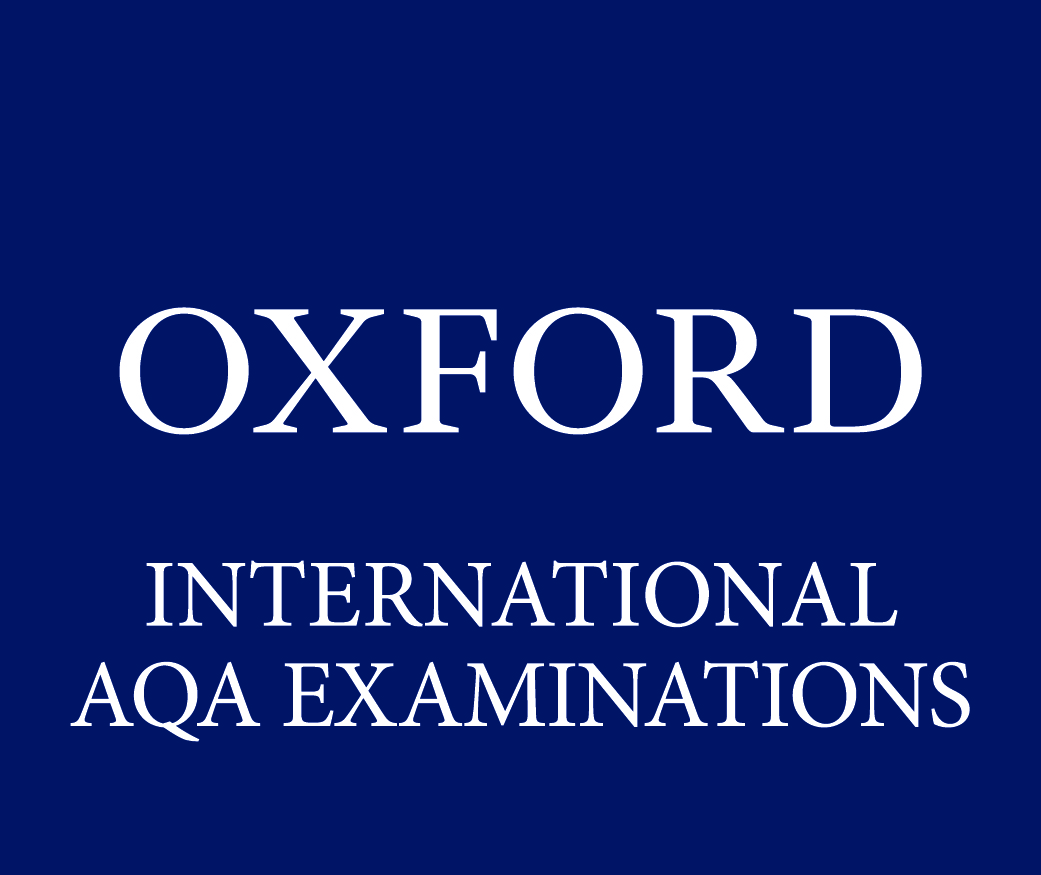 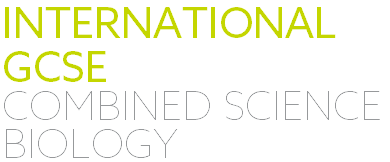 (9204)Outline Schemes of WorkFor teaching from September 2016 onward
For International GCSE exams in June 2018 onwards Copyright © 2015 Oxford International AQA Examinations and its licensors. All rights reserved.This scheme of work suggests possible teaching and learning activities for each section of the specification. There are far more activities suggested than it would be possible to teach. It is intended that teachers should select activities appropriate to their students and the curriculum time available. The first two columns summarise the specification references, whilst the Learning Outcomes indicate what most students should be able to achieve after the work is completed. The Resources column indicates resources commonly available to schools, and other references that may be helpful. The timings are only suggested, as are the Possible Teaching and Learning Activities, which include references to experimental work. Resources are only given in brief and risk assessments should be carried out.Spec ReferenceSummary of the Specification ContentLearning Outcomes What most students should be able to doSuggested timing (lessons)Possible teaching and Learning Activities HomeworkResourceResourceExamination ‘hints and tips’Students should:Examination ‘hints and tips’Students should:3.1  OrganisationAll organisms are constituted of one or more cells. Multicellular organisms have cells that are differentiated according to their function. All the basic functions of life are the result of what happens inside the cells which make up an organism. Growth is the result of multiple cell divisions.3.1  OrganisationAll organisms are constituted of one or more cells. Multicellular organisms have cells that are differentiated according to their function. All the basic functions of life are the result of what happens inside the cells which make up an organism. Growth is the result of multiple cell divisions.3.1  OrganisationAll organisms are constituted of one or more cells. Multicellular organisms have cells that are differentiated according to their function. All the basic functions of life are the result of what happens inside the cells which make up an organism. Growth is the result of multiple cell divisions.3.1  OrganisationAll organisms are constituted of one or more cells. Multicellular organisms have cells that are differentiated according to their function. All the basic functions of life are the result of what happens inside the cells which make up an organism. Growth is the result of multiple cell divisions.3.1  OrganisationAll organisms are constituted of one or more cells. Multicellular organisms have cells that are differentiated according to their function. All the basic functions of life are the result of what happens inside the cells which make up an organism. Growth is the result of multiple cell divisions.3.1  OrganisationAll organisms are constituted of one or more cells. Multicellular organisms have cells that are differentiated according to their function. All the basic functions of life are the result of what happens inside the cells which make up an organism. Growth is the result of multiple cell divisions.3.1  OrganisationAll organisms are constituted of one or more cells. Multicellular organisms have cells that are differentiated according to their function. All the basic functions of life are the result of what happens inside the cells which make up an organism. Growth is the result of multiple cell divisions.3.1  OrganisationAll organisms are constituted of one or more cells. Multicellular organisms have cells that are differentiated according to their function. All the basic functions of life are the result of what happens inside the cells which make up an organism. Growth is the result of multiple cell divisions.3.1  OrganisationAll organisms are constituted of one or more cells. Multicellular organisms have cells that are differentiated according to their function. All the basic functions of life are the result of what happens inside the cells which make up an organism. Growth is the result of multiple cell divisions.3.1.1  Cell structure3.1.1  Cell structure3.1.1  Cell structure3.1.1  Cell structure3.1.1  Cell structure3.1.1  Cell structure3.1.1  Cell structure3.1.1  Cell structure3.1.1  Cell structure3.1.1aMost animal cells (eukaryotic cells) have the following parts:a nucleus, which controls the activities of the cellcytoplasm, in which most of the chemical reactions take placecell membrane, which controls the passage of substances into and out of the cellmitochondria, which is where most energy is released in respirationribosomes, which is where protein synthesis occurs.Label diagrams of animal and plant cells.Use a microscope.Prepare slides of plant and animal cells.2Activity: Revise plant and animal cell structure from KS3 using diagrams, then extend to include mitochondria and ribosomes.Label diagrams of plant and animal cells.Cells: Microscopes, slides, coverslips, tiles, forceps, mounted needles, iodine solution, methylene blue, onion, rhubarb, spirogyra and moss.Cells: Microscopes, slides, coverslips, tiles, forceps, mounted needles, iodine solution, methylene blue, onion, rhubarb, spirogyra and moss.Be able to label a sperm cell with cell membrane, cytoplasm and nucleus.Be able to label a sperm cell with cell membrane, cytoplasm and nucleus.3.1.1bIn addition to the above, plant cells (eukaryotic cells) often have:chloroplasts, which absorb light energy to make fooda permanent vacuole filled with cell sap.Plant and algal cells also have a cell wall made of cellulose, which strengthens the cell.Match cell organelles to their functions.Practical: Prepare slides of onion epidermis, rhubarb epidermis, cheek cells, spirogyra, moss etc. and observe under a microscope.Video: Watch video clip on plant and animal structures.   Discuss: Discuss which structures could be seen and compare with EM images – find some images using your preferred search engine.Task: Match organelles with their  functions.Homework: Competition to make a plant or animal cell model and create a display.Puzzles, quizzes and images can be found at www.cellsalive.com  A video clip on plant and animal structures can be found on the BBC website at www.bbc.co.uk/learningzone/clips by searching for clip ‘4188’.Useful information on cell structure can be found at www.biology4kids.comPuzzles, quizzes and images can be found at www.cellsalive.com  A video clip on plant and animal structures can be found on the BBC website at www.bbc.co.uk/learningzone/clips by searching for clip ‘4188’.Useful information on cell structure can be found at www.biology4kids.comBe able to state two parts of a leaf cell which would not be found in a sperm cell.Be able to state two parts of a leaf cell which would not be found in a sperm cell.Spec ReferenceSpec ReferenceSummary of the Specification ContentLearning Outcomes What most students should be able to doSuggested timing (lessons)Possible teaching and Learning Activities HomeworkResourceExamination ‘hints and tips’Students should:Examination ‘hints and tips’Students should:3.1.1c3.1.1cA bacterial cell (prokaryotic cells) consists of cytoplasm and a membrane surrounded by a cell wall; the genes are not in a distinct nucleus; some of the genes are located in circular structures called plasmids.Label diagrams of bacterial and yeast cells.Identify diagrams of cells as being from an animal, plant, bacterium or yeast.Identify plasmids in diagrams of cells.1Practical: How are bacterial and yeast cells different from plant and animal cells?  Observe under microscope. Culture of yeast cells to show budding.Task: Label diagrams of bacterial and yeast cells.Activities: Select activities about plasmids from the National Stemcentre e-library.Diagrams of bacteria and yeast cells.Cells:  microscopes, slides, coverslips, yeast culture, bacterial cultures and EM images.Further information about cell structure and plasmids can be found at http://www.nationalstemcentre.org.uk/elibrary/science/search?term=plasmids&filter=R&order=score Be able to add labels to a yeast cell for cell membrane, cell wall, nucleus and vacuole.Be able to give two ways in which a root hair cell is different from an animal cell.Be able to add labels to a yeast cell for cell membrane, cell wall, nucleus and vacuole.Be able to give two ways in which a root hair cell is different from an animal cell.3.1.1d3.1.1dCells may be specialised to carry out a particular function..Observe different types of cells under a microscope.Relate their structure to their function.Explain how specialised cells are adapted for their function. 1Activity: Compare diagrams of plant and animal cells – similarities and differences.Display images of cells to classify as plant, animal, bacterial or yeast and compare sizes of cells and organelles.Practical: Observe specialised cells under the microscope and EM images; link structure to function.Video: Watch video clip of egg and sperm cells.How Science Works: Use bioviewers to observe specialised cells.Task: Produce a poster of labelled specialised cells to explain how they are adapted for their function.Video: Watch a video on cell structure and function.Further information on cells can be found at www.cellsalive.com A useful video clip on cell structure can be found on the BBC website at www.bbc.co.uk/learningzone/clips by searching for clip ‘107’.Cells: Prepared slides of different plant and animal cells, microscopes, cavity slides, coverslips, germinating cress seeds or sprouting mung beans (root hair cells).A useful video clip on cells and their functions can be found on the BBC website at www.bbc.co.uk/learningzone/clips by searching for ‘1832’.Be able, when provided with appropriate information, to relate the structure of different types of cell to their function in a tissue, an organ, or the whole organism.Be able, when provided with appropriate information, to relate the structure of different types of cell to their function in a tissue, an organ, or the whole organism.Spec ReferenceSummary of the Specification ContentLearning Outcomes What most students should be able to doSuggested timing (lessons)Possible teaching and Learning Activities HomeworkPossible teaching and Learning Activities HomeworkPossible teaching and Learning Activities HomeworkResourceResourceResourceExamination ‘hints and tips’Students should:Examination ‘hints and tips’Students should:3.1.2 Principles of organisation3.1.2 Principles of organisation3.1.2 Principles of organisation3.1.2 Principles of organisation3.1.2 Principles of organisation3.1.2 Principles of organisation3.1.2 Principles of organisation3.1.2 Principles of organisation3.1.2 Principles of organisation3.1.2 Principles of organisation3.1.2 Principles of organisation3.1.2 Principles of organisation3.1.2aLarge multicellular organisms develop systems for exchanging materials. During the development of a multicellular organism, cells differentiate so that they can perform different functions.Explain why large organisms need different systems to survive.Explain what cell differentiation is.Describe organisation in large organisms.2Activity: Revise KS3 – show diagrams of the main organ systems to identify and describe their functions.Activity: Look at the different types of cells in the stomach and discuss how they were produced – link with lesson on specialised cells.Activity: Revise KS3 – show diagrams of the main organ systems to identify and describe their functions.Activity: Look at the different types of cells in the stomach and discuss how they were produced – link with lesson on specialised cells.Activity: Revise KS3 – show diagrams of the main organ systems to identify and describe their functions.Activity: Look at the different types of cells in the stomach and discuss how they were produced – link with lesson on specialised cells.Activity: Revise KS3 – show diagrams of the main organ systems to identify and describe their functions.Activity: Look at the different types of cells in the stomach and discuss how they were produced – link with lesson on specialised cells.Torso, posters of organ systems.Torso, posters of organ systems.Torso, posters of organ systems.Develop an understanding of size and scale in relation to cells, tissues, organs and systems.Develop an understanding of size and scale in relation to cells, tissues, organs and systems.3.1.2bA tissue is a group of cells with similar structure and function.Define the term tissue.Name the tissues in the stomach and explain what they do.Activity: Look at a model of the stomach showing different tissues.Task: Label a diagram of the stomach with the names of the tissues and their functions.Activity: Look at a model of the stomach showing different tissues.Task: Label a diagram of the stomach with the names of the tissues and their functions.Activity: Look at a model of the stomach showing different tissues.Task: Label a diagram of the stomach with the names of the tissues and their functions.Activity: Look at a model of the stomach showing different tissues.Task: Label a diagram of the stomach with the names of the tissues and their functions.3.1.2c3.1.2dOrgans are made of tissues. One organ may contain several tissues.  Organ systems are groups of organs that perform a particular function. Define the term organ system.Name the main systems in the human body and state their functions.Practical: Investigate a celery stem microscopically to establish a relationship between cells, tissues and organsActivity: Time raiders, In this Science upd8 activity, students evaluate evidence from a recently discovered mummy to work out how it lived and how it died. Through so doing, they learn about the function of its preserved tissues and organs.Practical: Investigate a celery stem microscopically to establish a relationship between cells, tissues and organsActivity: Time raiders, In this Science upd8 activity, students evaluate evidence from a recently discovered mummy to work out how it lived and how it died. Through so doing, they learn about the function of its preserved tissues and organs.Practical: Investigate a celery stem microscopically to establish a relationship between cells, tissues and organsActivity: Time raiders, In this Science upd8 activity, students evaluate evidence from a recently discovered mummy to work out how it lived and how it died. Through so doing, they learn about the function of its preserved tissues and organs.Practical: Investigate a celery stem microscopically to establish a relationship between cells, tissues and organsActivity: Time raiders, In this Science upd8 activity, students evaluate evidence from a recently discovered mummy to work out how it lived and how it died. Through so doing, they learn about the function of its preserved tissues and organs.Resources for this activity can be found at:http://www.nationalstemcentre.org.uk/elibrary/science/resource/263/time-raiders-death-of-the-mummy Resources for this activity can be found at:http://www.nationalstemcentre.org.uk/elibrary/science/resource/263/time-raiders-death-of-the-mummy Resources for this activity can be found at:http://www.nationalstemcentre.org.uk/elibrary/science/resource/263/time-raiders-death-of-the-mummy Spec ReferenceSummary of the Specification ContentLearning Outcomes What most students should be able to doSuggested timing (lessons)Possible teaching and Learning Activities HomeworkPossible teaching and Learning Activities HomeworkResourceResourceResourceExamination ‘hints and tips’Students should:Examination ‘hints and tips’Students should:Examination ‘hints and tips’Students should:3.1.3 Animal Tissues, organs and systems3.1.3 Animal Tissues, organs and systems3.1.3 Animal Tissues, organs and systems3.1.3 Animal Tissues, organs and systems3.1.3 Animal Tissues, organs and systems3.1.3 Animal Tissues, organs and systems3.1.3 Animal Tissues, organs and systems3.1.3 Animal Tissues, organs and systems3.1.3 Animal Tissues, organs and systems3.1.3 Animal Tissues, organs and systems3.1.3 Animal Tissues, organs and systems3.1.3 Animal Tissues, organs and systems3.1.3aExamples of animal tissues include:muscular tissue, which can contract to bring about movementglandular tissue, which can produce substances such as enzymes and hormonesepithelial tissue, which covers some parts of the body.Recall examples of animal tissue.Describe the function of examples of animal tissue.Activity: research examples of animal tissue and produce a presentation/podcast/video to explain the function of these tissues in the working of an organ.Activity: research examples of animal tissue and produce a presentation/podcast/video to explain the function of these tissues in the working of an organ.Access to text books/ internet/ presentation materials.Access to text books/ internet/ presentation materials.Access to text books/ internet/ presentation materials.Access to text books/ internet/ presentation materials.3.1.3bAn example of an animal organ is the stomach, which contains:muscular tissue, to allow contents to move through the digestive systemglandular tissue, to produce digestive juicesepithelial tissue, to cover the outside and the inside of the stomach.Describe how the tissue examples are important to the function of the organ.Activity: Ask students to consider how the function of the whole organ would be affected if this tissue example were absent of not functioning. What impact would this have on the animal?Activity: Ask students to consider how the function of the whole organ would be affected if this tissue example were absent of not functioning. What impact would this have on the animal?3.1.3cAn example of an animal organ system is the digestive system, a system in which humans and other mammals exchange substances with the environment. The human digestive system includes:glands, such as the pancreas and salivary glands, which produce digestive juicesthe stomach and small intestine, where digestion occursthe liver, which produces bilethe small intestine, where the absorption of soluble food occursthe large intestine, where water is absorbed from the undigested food, producing faeces.Label a diagram of the digestive system.Describe the functions of the digestive system to digest and absorb food molecules.Describe the functions of the organs in the system – salivary glands, stomach, small intestine, liver, pancreas and large intestine.Task: Label a diagram of the digestive system and colour areas where digestion, digestion and absorption of food, and absorption of water occur.Add labels to diagram to state functions of organs in the system.Video: Watch a video about the digestive system.Task: Make a life size model of digestive system.Activity: Role play – what happens to food as it moves along the digestive systemTask: Label a diagram of the digestive system and colour areas where digestion, digestion and absorption of food, and absorption of water occur.Add labels to diagram to state functions of organs in the system.Video: Watch a video about the digestive system.Task: Make a life size model of digestive system.Activity: Role play – what happens to food as it moves along the digestive systemUseful information on the human body can be found at http://kidshealth.org/kid by selecting ‘How the body works’ in the left navigation bar.You can download a digestive system to label from http://klbict.co.uk/interactive/science/digestion2.htm A useful video clip on digestion and absorption can be found on the BBC website at www.bbc.co.uk/learningzone/clips  by searching for clip ‘4180’.Useful information on the human body can be found at http://kidshealth.org/kid by selecting ‘How the body works’ in the left navigation bar.You can download a digestive system to label from http://klbict.co.uk/interactive/science/digestion2.htm A useful video clip on digestion and absorption can be found on the BBC website at www.bbc.co.uk/learningzone/clips  by searching for clip ‘4180’.Useful information on the human body can be found at http://kidshealth.org/kid by selecting ‘How the body works’ in the left navigation bar.You can download a digestive system to label from http://klbict.co.uk/interactive/science/digestion2.htm A useful video clip on digestion and absorption can be found on the BBC website at www.bbc.co.uk/learningzone/clips  by searching for clip ‘4180’.Useful information on the human body can be found at http://kidshealth.org/kid by selecting ‘How the body works’ in the left navigation bar.You can download a digestive system to label from http://klbict.co.uk/interactive/science/digestion2.htm A useful video clip on digestion and absorption can be found on the BBC website at www.bbc.co.uk/learningzone/clips  by searching for clip ‘4180’.3.1.4 Plant tissues, organs and systems3.1.4 Plant tissues, organs and systems3.1.4 Plant tissues, organs and systems3.1.4 Plant tissues, organs and systems3.1.4 Plant tissues, organs and systems3.1.4 Plant tissues, organs and systems3.1.4 Plant tissues, organs and systems3.1.4 Plant tissues, organs and systems3.1.4 Plant tissues, organs and systems3.1.4 Plant tissues, organs and systems3.1.4 Plant tissues, organs and systems3.1.4 Plant tissues, organs and systems3.1.4aExamples of plant tissues include:epidermal tissues, which cover the plantpalisade mesophyll, which carries out photosynthesisspongy mesophyll, which has air spaces to facilitate diffusion of gasesxylem and phloem, which transport substances around the plant.Identify different tissues in a leaf and describe their functions.1-2Activity: construct models to illustrate the structure and function of the plant tissue.Various materialsVarious materialsVarious materialsVarious materialsVarious materialsKnow structure of a leaf and the position of the xylem and phloem in a dicotyledonous primary root and primary stem.Know structure of a leaf and the position of the xylem and phloem in a dicotyledonous primary root and primary stem.3.1.4bPlant organs include stems, roots and leaves.Label the main organs of a plant and describe their functions.Activity: Look at a flowering plant and identify the main organs.Label a diagram of a plant with names and functions of organs.How Science Works: Observe prepared slides or bioviewers of leaves, stems and roots and identify different tissues; hypothesise what they are for.Label a diagram of a cross-section of a leaf.Demo: Demonstrate transport of coloured dye in celery or a plant – could prepare slides and observe them.Plant tissues: Microscopes, prepared slides and bioviewers.Plant tissues: Microscopes, prepared slides and bioviewers.Plant tissues: Microscopes, prepared slides and bioviewers.Plant tissues: Microscopes, prepared slides and bioviewers.Plant tissues: Microscopes, prepared slides and bioviewers.Spec ReferenceSummary of the Specification ContentLearning Outcomes What most students should be able to doSuggested timing (lessons)Possible teaching and Learning Activities HomeworkResourceExamination ‘hints and tips’Students should:3.1.5 Transport in cells: the movement of substances into and out of cells3.1.5 Transport in cells: the movement of substances into and out of cells3.1.5 Transport in cells: the movement of substances into and out of cells3.1.5 Transport in cells: the movement of substances into and out of cells3.1.5 Transport in cells: the movement of substances into and out of cells3.1.5 Transport in cells: the movement of substances into and out of cells3.1.5 Transport in cells: the movement of substances into and out of cells3.1.5aDiffusion is the spreading of the particles of any substance in solution, or particles of a gas, resulting in a net movement from an area of higher concentration to an area of lower concentration. The greater the difference in concentration, the faster the rate of diffusion.Define the term ‘diffusion’.Explain that diffusion is faster if there is a bigger concentration difference.1-2Demo: Diffusion of ammonium hydroxide and hydrogen chloride in a glass tube; nitrogen dioxide in gas jars; potassium permanganate in beaker of water; potassium permanganate on agar.Activity: Time how long it is before students can smell a perfume placed in a corner of the room.Demo: Concentrated NH4OH, concentrated HCl, gloves, mask, forceps, cotton wool, long glass tube with strips of damp litmus along length; two gas jars of NO2, two empty gas jars; beaker of water, pot perm crystals; agar in test tube; strong perfume; beetroot.Be able to state two factors which affect the rate of diffusion.3.1.5bDissolved substances can move into and out of cells by diffusion.Give examples of substances that diffuse into and out of cells.Fresh beetroot placed in iced water and warm water – compare and explain the difference in the depth of colour of the water.Practical: Investigate diffusion of different acids and alkalis through agar.Practical: Investigate rate of diffusion of glucose through cellulose tubing.Video: Watch a video or computer simulation of diffusion – see Mcgraw-Hill website.Activity: Role play of diffusion in gases and liquids at different temperatures and concentrations.Agar: Agar plates impregnated with UI solution, cork borers, solutions of acids and alkalis.Glucose: Beakers, cellulose tubing, glucose solution, timers, test tubes, Benedict’s solution and water bath or glucose test strips. Further information can be found on BBC GCSE Bitesize at www.bbc.co.uk/schools/gcsebitesize A useful video on diffusion can be found on the McGraw-Hill website at http://highered.mcgraw-hill.com/sites/0072495855/student_view0 by selecting ‘Chapter 2’ and the ‘How Diffusion Works’ animation.Be able to name the process by which oxygen passes into a lung cell.Spec ReferenceSummary of the Specification ContentLearning Outcomes What most students should be able to doSuggested timing (lessons)Possible teaching and Learning Activities HomeworkResourceExamination ‘hints and tips’Students should:3.1.5cOxygen required for respiration passes through cell membranes by diffusion.3.1.5dOsmosis is the diffusion of water from a dilute to a more concentrated solution through a partially permeable membrane that allows the passage of water molecules.Define the term ‘osmosis’ and explain what a partially permeable membrane is.2Introduce movement of water molecules as a special type of diffusion through a partially permeable membrane.Demo: Set up a simple osmometer at the start of the lesson and measure how far the liquid in the capillary tube rises during the lesson.Demo: Fill cellulose tubing ‘sausages’ with concentrated sugar solution or water and place in beakers of concentrated sugar solution or water.Demo: Cellulose tubing filled with concentrated sugar solution attached to capillary tube held in clamp, beaker of water.Demo:  Four beakers (two of water and two of sugar solution); four cellulose sausages (two of water and two of sugar solution).Be able to explain the difference between diffusion and osmosis.Spec ReferenceSummary of the Specification ContentLearning Outcomes What most students should be able to doSuggested timing (lessons)Possible teaching and Learning Activities HomeworkResourceExamination ‘hints and tips’Students should:3.1.5eDifferences in concentrations of solutions inside and outside a cell cause water to move into or out of the cell by osmosis.Plot and interpret a graph of change in mass v concentration of solution.Make predictions about osmosis experiments.Practical: Investigate the effect of different concentrations of solution on potato cylinders – mass and size.or Find the concentration of salt or sucrose inside potato cells.Demo: Model to show osmosis or get students to make a model.Video:  Watch a computer simulation of osmosis or video on osmosis in living cells – see interactive concepts in biochemistry and cellular transport.How Science Works: Investigate the effect of different concentrations of solution on beetroot or rhubarb cells.Video: Watch a video clip of osmosis in blood cells.Demo: Investigate the effect of different concentrations of solution on shelled eggs.Activity: Interpret data about osmosis experiments.Potato experiment:  Potatoes, cork borers, knives, rulers, balance, test tubes, range of different concentrations of salt or sucrose solutions.Clear plastic box, plasticine for membrane and different sized balls for water and solute.Refer to McGraw-Hill website at http://highered.mcgraw-hill.com/sites/0072495855/student_view0 select ‘Chapter 2' and ‘How Osmosis works’.

Living cells: Beetroot slices or rhubarb epidermis, slides, coverslips, pipettes, water, concentrate solution and blotting paper.Be familiar with experiments related to diffusion and osmosis. Be familiar with the terms: isotonichypotonic turgorplasmolysisSpec ReferenceSummary of the Specification ContentLearning Outcomes What most students should be able to doSuggested timing (lessons)Possible teaching and Learning Activities HomeworkResourceExamination ‘hints and tips’Students should:Useful information on osmosis in chicken eggs can be found at http://practicalbiology.org by searching for ‘Investigating osmosis in chickens’ eggs’.  Required practical: Students should investigate the effect of different concentrations of solutions separated by a partially permeable membrane. Required practical: Students should investigate the effect of different concentrations of solutions separated by a partially permeable membrane. Required practical: Students should investigate the effect of different concentrations of solutions separated by a partially permeable membrane. Required practical: Students should investigate the effect of different concentrations of solutions separated by a partially permeable membrane. Required practical: Students should investigate the effect of different concentrations of solutions separated by a partially permeable membrane. Required practical: Students should investigate the effect of different concentrations of solutions separated by a partially permeable membrane. Required practical: Students should investigate the effect of different concentrations of solutions separated by a partially permeable membrane. 3.1.5fSubstances are sometimes absorbed against a concentration gradient. This requires the use of energy from respiration. The process is called active transport.Define the term ‘active transport’.Label diagrams to show where active transport occurs in humans and plants and what is transported.Explain why active transport requires energy.Relate active transport to oxygen supply and numbers of mitochondria in cells.1Recap diffusion and osmosis.Introduce active transport as absorption against the concentration gradient – why might this be useful?Useful information can be found on BBC GCSE Bitesize at www.bbc.co.uk/schools/gcsebitesize/science by searching for ‘active transport’.For interactive animations search for ‘interactive biochemistry’ in your chosen search engine, then choose the Wiley website. Remember active transport requires energy.Note: Osmosis and diffusion do not require energy from the organism.Spec ReferenceSummary of the Specification ContentLearning Outcomes What most students should be able to doSuggested timing (lessons)Possible teaching and Learning Activities HomeworkResourceExamination ‘hints and tips’Students should:3.1.5gActive transport enables plants to absorb ions from very dilute solutions, eg by root hair cells.In plants sugar may be absorbed from low concentrations in the intestine and from low concentrations in the kidney tubules.Research: Research where active transport occurs in plants and humans and label these on diagrams with notes.Discuss: Discuss in terms of energy used and show images of kidney and root hair cells with mitochondria.  Why must soil and hydroponics solutions be kept aerated?Show computer simulation of active transport.3.1.5hA single-celled organism has a relatively large surface area to volume ratio. All the necessary exchanges occur via its surface membrane.1-2Activity: Look at image of unicellular organism, eg amoeba and discuss how it obtains food and oxygen and removes wastes; why do larger organisms need specialised systems?Useful information on unicellular organism, amoeba, can be found at www.biology-resources.com by searching for ‘biological drawing amoeba feeding’.Spec ReferenceSummary of the Specification ContentLearning Outcomes What most students should be able to doSuggested timing (lessons)Possible teaching and Learning Activities HomeworkResourceExamination ‘hints and tips’Students should:The increased size and complexity of an organism increase the difficulty of exchanging materials.Explain why the size and complexity of an organism increases the difficulty in exchanging materials.Activity: Show image of root hair cell and ask how it is adapted to absorb lots of water.Activity: Observe prepared slides showing alveoli.Bioviewers or microscopes, cavity slides and amoeba.Microscopes, prepared slides of alveoli and villi.3.1.5iIn multicellular organisms many organ systems are specialised for exchanging materials.  The effectiveness of an exchange surface is increased by:having a large surface area that is thin, to provide a short diffusion path(in animals) having an efficient blood supply(in animals, for gaseous exchange) being ventilated.Describe and explain the features of a good exchange surface.Label a diagram of an alveolus and list how it is adapted for gas exchange.Activity: Label a diagram of an alveolus showing exchange of gases and list how it is adapted for its function. Be able to explain how the small intestine and lungs in mammals, and the roots and leaves in plants, are adapted for exchanging materials.Spec ReferenceSummary of the Specification ContentLearning Outcomes What most students should be able to doSuggested timing (lessons)Possible teaching and Learning Activities HomeworkResourceExamination ‘hints and tips’Students should:3.1.5jGas and solute exchange surfaces in humans and other organisms are adapted to maximise effectiveness. In humans surface area is increased by alveoli in the lungs and villi in the small intestine.Villi have a large surface area and a good blood supply to absorb the products of digestion by diffusion and active transport.Activity Label a diagram of a villus and list how it is adapted for absorption of food molecules.Discuss: Discuss where absorption of food occurs and show images of villi.Observe slides of villi.Activity: Label a diagram of a villus and list adaptations of the small intestine and a villus for absorption of food.Activity: Make a model of the lining of small intestine, use pipe cleaners highly folded to show increase in exchange surface area.Be able, when provided with appropriate information, to explain how gas and solute exchange surfaces are adapted to maximise effectiveness.Spec ReferenceSummary of the Specification ContentLearning Outcomes What most students should be able to doSuggested timing (lessons)Suggested timing (lessons)Possible teaching and Learning Activities HomeworkResourceExamination ‘hints and tips’Students should:Examination ‘hints and tips’Students should:3.2 BioenergeticsFood provides materials and energy for organisms to carry out the basic functions of life and to grow. Some plants and bacteria are able to use energy from the Sun to generate complex food molecules. Animals obtain energy by breaking down complex food molecules and are ultimately dependent on green plants for energy.Topics covered are:photosynthesiscirculationdigestionbreathingrespiration. 3.2 BioenergeticsFood provides materials and energy for organisms to carry out the basic functions of life and to grow. Some plants and bacteria are able to use energy from the Sun to generate complex food molecules. Animals obtain energy by breaking down complex food molecules and are ultimately dependent on green plants for energy.Topics covered are:photosynthesiscirculationdigestionbreathingrespiration. 3.2 BioenergeticsFood provides materials and energy for organisms to carry out the basic functions of life and to grow. Some plants and bacteria are able to use energy from the Sun to generate complex food molecules. Animals obtain energy by breaking down complex food molecules and are ultimately dependent on green plants for energy.Topics covered are:photosynthesiscirculationdigestionbreathingrespiration. 3.2 BioenergeticsFood provides materials and energy for organisms to carry out the basic functions of life and to grow. Some plants and bacteria are able to use energy from the Sun to generate complex food molecules. Animals obtain energy by breaking down complex food molecules and are ultimately dependent on green plants for energy.Topics covered are:photosynthesiscirculationdigestionbreathingrespiration. 3.2 BioenergeticsFood provides materials and energy for organisms to carry out the basic functions of life and to grow. Some plants and bacteria are able to use energy from the Sun to generate complex food molecules. Animals obtain energy by breaking down complex food molecules and are ultimately dependent on green plants for energy.Topics covered are:photosynthesiscirculationdigestionbreathingrespiration. 3.2 BioenergeticsFood provides materials and energy for organisms to carry out the basic functions of life and to grow. Some plants and bacteria are able to use energy from the Sun to generate complex food molecules. Animals obtain energy by breaking down complex food molecules and are ultimately dependent on green plants for energy.Topics covered are:photosynthesiscirculationdigestionbreathingrespiration. 3.2 BioenergeticsFood provides materials and energy for organisms to carry out the basic functions of life and to grow. Some plants and bacteria are able to use energy from the Sun to generate complex food molecules. Animals obtain energy by breaking down complex food molecules and are ultimately dependent on green plants for energy.Topics covered are:photosynthesiscirculationdigestionbreathingrespiration. 3.2 BioenergeticsFood provides materials and energy for organisms to carry out the basic functions of life and to grow. Some plants and bacteria are able to use energy from the Sun to generate complex food molecules. Animals obtain energy by breaking down complex food molecules and are ultimately dependent on green plants for energy.Topics covered are:photosynthesiscirculationdigestionbreathingrespiration. 3.2.1 Photosynthesis3.2.1 Photosynthesis3.2.1 Photosynthesis3.2.1 Photosynthesis3.2.1 Photosynthesis3.2.1 Photosynthesis3.2.1 Photosynthesis3.2.1 Photosynthesis3.2.1aa) Photosynthesis is represented by the equations: 	  carbon dioxide +  water	light	glucose + oxygen	6CO2  +  6H2O   	light C6H12O6  +  6O2 Write the word and symbol equations for photosynthesis.Carry out experiments to show that light, carbon dioxide and chlorophyll are needed to make glucose.Explain why plants should be destarched before photosynthesis experiments and describe how this is done.3Activity: Write word equation for photosynthesis – produce cards for equation and put into correct order.Discuss: Brainstorm what plants need to survive and how they are useful to other organisms in order to come up with the word equation for photosynthesis.Discuss: How is the leaf adapted for photosynthesis?Activity: Write word equation for photosynthesis – produce cards for equation and put into correct order.Discuss: Brainstorm what plants need to survive and how they are useful to other organisms in order to come up with the word equation for photosynthesis.Discuss: How is the leaf adapted for photosynthesis?Ideas and info can be found at www.s-cool.co.ukBroad leaved plant and bioviewers.Be able to write word and balanced symbol equations for photosynthesis.Be able to explain the results from photosynthesis experiments.3.2.1bDuring photosynthesis:-light is absorbed by a green substance called chlorophyll, which is found in chloroplasts in some plant cells and in algae-light is used to convert carbon dioxide (from the air) and water (from the soil) into sugar (glucose)-oxygen is released as a by-product.Describe experiments to show that plants produce oxygen in the light.Explain the steps involved in testing a leaf for starch.Practical: Where are the stomata?  Dip privet leaves into hot water and observe nail varnish imprints of leaves (links with 3.1.4a leaf structure, xylem and phloem, 3.1.5f exchange systems in plants and 3.1.5g transport in plants)Demo: Plants produce oxygen in the light.Demo: Test a leaf for glucose.Practical: Observe starch in an apple and potato.Activity: Label diagram of a plant to show that water enters via the roots and travels in the xylem to the leaves; carbon dioxide enters leaves via stomata; light is absorbed by chlorophyll.Practical: Where are the stomata?  Dip privet leaves into hot water and observe nail varnish imprints of leaves (links with 3.1.4a leaf structure, xylem and phloem, 3.1.5f exchange systems in plants and 3.1.5g transport in plants)Demo: Plants produce oxygen in the light.Demo: Test a leaf for glucose.Practical: Observe starch in an apple and potato.Activity: Label diagram of a plant to show that water enters via the roots and travels in the xylem to the leaves; carbon dioxide enters leaves via stomata; light is absorbed by chlorophyll.Stomata: Leaves from privet and spider plants, kettle, beakers, nail varnish, slides, coverslips and microscope.Oxygen: Elodea/Cabomba, glass funnel, large beaker, test tube and splints.Glucose: Plant in light, Benedict’s solution, boiling tube and Bunsen burner.Starch: Pieces of apple and potato, sharp knives, slides, coverslips, iodine solution and microscopes.Be able to describe leaf structure in terms of photosynthesis.Spec ReferenceSpec ReferenceSummary of the Specification ContentLearning Outcomes What most students should be able to doSuggested timing (lessons)Suggested timing (lessons)Possible teaching and Learning Activities HomeworkResourceExamination ‘hints and tips’Students should:Examination ‘hints and tips’Students should:Required practical: Students should investigate how variables affect the rate of photosynthesis.Required practical: Students should investigate how variables affect the rate of photosynthesis.Required practical: Students should investigate how variables affect the rate of photosynthesis.Required practical: Students should investigate how variables affect the rate of photosynthesis.Required practical: Students should investigate how variables affect the rate of photosynthesis.Required practical: Students should investigate how variables affect the rate of photosynthesis.Required practical: Students should investigate how variables affect the rate of photosynthesis.Required practical: Students should investigate how variables affect the rate of photosynthesis.Required practical: Students should investigate how variables affect the rate of photosynthesis.Required practical: Students should investigate how variables affect the rate of photosynthesis.3.2.1c
3.2.1d3.2.1e3.2.1c
3.2.1d3.2.1eThe rate of photosynthesis may be limited by: -low temperature -shortage of carbon dioxide-shortage of light.These factors interact and any one of them may be the factor that limits photosynthesis.The glucose produced in photosynthesis may be used as a source of chemical energy or converted to larger molecules for storage and use later. The glucose can be:-used for respiration-converted into insoluble starch for storage-used to produce fat or oil for storage-used to produce cellulose, which strengthens the cell wall-used to produce proteins.To produce proteins, plants also use nitrate ions that are absorbed from the soil.Students should be able to relate the principle of limiting factors to the economics of enhancing the following conditions in greenhouses:•  temperature•  carbon dioxide concentration•  light intensity.Explain why glucose is converted to starch for storage.22Practical: Investigate the effect of light intensity or temperature on the rate of photosynthesis and plot data.Practical: Use sensors to measure oxygen, light, temperature and carbon dioxide levels.Practical: Computer simulation to investigate factors that affect the rate of photosynthesis.List factors that affect the rate of photosynthesis.Interpret graphs regarding limiting factors.Design a greenhouse to maintain optimum growth of plants. Explain all its design features.Practical: Investigate growth of tomatoes in greenhouse, lab and outside.Rate: Elodea/Cabomba, funnel, large beaker, gas syringe, lamp, thermometer, sodiumhydrogen carbonate.Sensors for use with any of the experiments.Useful information can be found on the BBC GCSE Bitesize at www.bbc.co.uk/schools/gcsebitesize Further information can be found at www.s-cool.co.ukTomato plants, pots, compost, fertiliser, sensors and balance.Be able to interpret line graphs to compare the rate of photosynthesis under different conditions.Be able to interpret graphs in terms of what is limiting photosynthesis in a particular situation.3.2.2 Circulation in Humans3.2.2 Circulation in Humans3.2.2 Circulation in Humans3.2.2 Circulation in Humans3.2.2 Circulation in Humans3.2.2 Circulation in Humans3.2.2 Circulation in Humans3.2.2 Circulation in Humans3.2.2 Circulation in Humans3.2.2 Circulation in Humans3.2.2a


3.2.2b

3.2.2c3.2.2a


3.2.2b

3.2.2cSubstances are transported from where they enter the body to the cells, or from the cells to where they are removed from the body, by the circulatory system (the heart, the blood vessels and the blood).The heart is an organ that pumps blood around the body, much of its wall is made from muscle tissue.There are four main chambers to the heart, right and left atria and ventricles.State the functions of the circulatory system and the heart.Label a diagram of the heart showing 4 chambers, vena cava, pulmonary artery, pulmonary vein and aorta.
Describe the flow of blood from the body, through the heart and lungs and back to the body.1-21-2Recap the functions of the heart and circulatory system.Demo: Show a model heart and identify the chambers, main blood vessels and valves.Computer simulation to show the flow of blood around the heart, lungs and body.Demo: Heart and lungs of a mammal to show the associated vessels. Get students to feel the vessels. Show students how to go about dissecting their mammal hearts and identify the vessels.Dissect a mammal’s heart.Useful information can be found at www.klbict.co.uk/interactive/science/heart.htm Heart animations and interactives can be found at www.smm.org/heart/heart/top.html Video clips on the heart can be found on the BBC website at www.bbc.co.uk/learningzone/clips by searching for clips ‘5367’ and ‘2270’.Demo: Heart and lungs of a mammal, board, scissors, mounted needle and gloves.Dissection: Mammal hearts.Have knowledge of the cardiac cycle. Note: Consider all members of the class before carrying out the demonstrations.Have knowledge of the cardiac cycle. Note: Consider all members of the class before carrying out the demonstrations.Have knowledge of the cardiac cycle. Note: Consider all members of the class before carrying out the demonstrations.Have knowledge of the cardiac cycle. Note: Consider all members of the class before carrying out the demonstrations.3.2.2d3.2.2dBlood enters the atria which contract and force blood into the ventricles. Ventricles contract and force blood out of the heart.Valves ensure blood flows in the correct direction.Know difference between atria and ventricles. Know that valves prevent backflow of blood from ventricles to atria and from aorta and pulmonary artery into ventricles.Watch heart cycle video.http://www.mayoclinic.com/health/circulatory-system/MM00636 contains video of cardiac cycle.Know the direction of flow of blood through each heart valve.Note: names of the heart valves are not required.Know the direction of flow of blood through each heart valve.Note: names of the heart valves are not required.Know the direction of flow of blood through each heart valve.Note: names of the heart valves are not required.Know the direction of flow of blood through each heart valve.Note: names of the heart valves are not required.3.2.2e3.2.2eBlood flows from the heart to organs through arteries and returns through veins.There are two separate circulation systems – to the lungs and to the other organs of the body.Explain the advantage of a double circulation over a single circulation.Explain what is meant by double circulation.Knowledge of the blood vessels associated with the heart is limited to aorta, vena cava, pulmonary artery, pulmonary vein and coronary arteriesExplain what is meant by double circulation.Knowledge of the blood vessels associated with the heart is limited to aorta, vena cava, pulmonary artery, pulmonary vein and coronary arteriesExplain what is meant by double circulation.Knowledge of the blood vessels associated with the heart is limited to aorta, vena cava, pulmonary artery, pulmonary vein and coronary arteriesExplain what is meant by double circulation.Knowledge of the blood vessels associated with the heart is limited to aorta, vena cava, pulmonary artery, pulmonary vein and coronary arteries3.2.2f3.2.2fArteries have thick walls containing muscle and elastic fibres.Veins have thinner walls and often have valves to prevent back flow of blood.Draw and label diagrams of arteries, veins and capillaries.
Compare the structure and function of arteries, veins and capillaries.Measure someone’s pulse rate and blood pressure and describe factors that affect them. 1-21-2Video: Watch a computer simulation or video clip showing the three types of blood vessels and comparing their functions.Task: Draw and label diagrams of the three types of vessels.Produce a table to compare the structure of the vessels and relate to their function.Useful information on blood vessels and the vascular system can be found at www.ivy-rose.co.uk by searching ‘Blood Vessels - Vascular System’.Be able to recognise veins and arteries from diagrams of blood vessels.Note: Knowledge of the names of the heart valves is not required Be able to recognise veins and arteries from diagrams of blood vessels.Note: Knowledge of the names of the heart valves is not required Be able to recognise veins and arteries from diagrams of blood vessels.Note: Knowledge of the names of the heart valves is not required Be able to recognise veins and arteries from diagrams of blood vessels.Note: Knowledge of the names of the heart valves is not required 3.2.2g3.2.2gIn the organs, blood flows through very narrow, thin walled blood vessels called capillaries. Substances pass from the blood to the body tissue cells and substances produced by the cells pass into the blood through the walls of the capillaries.Structure and function of capillaries.How Science Works: Look at prepared slides showing the three types of blood vessels to compare their structure.Demo: Valves in veins prevent backflow of blood using someone with prominent veins.How Science Works: Measure pulse rate and blood pressure – lying down, sitting and standing.Homework: Research the work of Galen and William Harvey and produce a report.Blood vessels: Bioviewers or microscopes, prepared slides.Pulse rate: Timers or pulse rate sensor, blood pressure monitor.3.2.2h3.2.2hBlood is a tissue consisting of a fluid called plasma in which the white blood cells, red blood cells and platelets are suspended.Describe the constituents of blood.Draw diagrams of red blood cells, white blood cells and platelets.Explain the structure and function of red blood cells, white blood cells and platelets.11How Science Works: Observe blood smears.Video: Watch a video about the composition of blood and the structure and function of its constituents.Task: Draw and label diagrams of red blood cells, white blood cells and platelets.Blood smears: microscopes, prepared slides or bioviewers.Useful information can be found at http://kent.skoool.co.uk go to Key stage 4 > Biology > Blood and Circulation.3.2.2i3.2.2iBlood plasma transports -carbon dioxide to the lungs, -soluble products of digestion from the small intestine to other organs urea from the liver to the kidneys.State some substances transported in the blood plasma.Write notes to explain the composition of blood and describe the functions of plasma, red blood cells, white blood cells and platelets.Activity: Make plasticine models of red blood cells and use them to illustrate what happens when they pass through capillaries.3.2.2j3.2.2jRed blood cells have no nucleus. They are packed with a red pigment called haemoglobin. They transport oxygen from the lungs to the organs. Oxygen attaches to the haemoglobin to form oxyhaemoglobin. In other organs oxyhaemoglobin splits up into haemoglobin and oxygen.Function and structure of red blood cells.Explain why the reversible reaction between oxygen and haemoglobin is important.Write a word equation for the reaction of oxygen with haemoglobin.Be able to name the blood part which carries most oxygen.Be able to name the blood part which carries most oxygen.Be able to name the blood part which carries most oxygen.3.2.2k3.2.2kWhite blood cells have a nucleus. They form part of the body’s defence system against microorganisms.Function and structure of white blood cells.3.2.2l3.2.2lPlatelets are small fragments of cells. They have no nucleus and help blood to clot at the site of wound.Function and structure of platelets.3.2.2m3.2.2mBlood clotting is a series of enzyme controlled reactions, resulting in the change of fibrinogen to fibrin, which forms a network of fibres trapping blood cells and forming a clot.11Draw a flow chart to illustrate the clotting process.http://www.hematology.org/Training/Students/5591.aspxNames of the enzymes and factors involved in clotting are not requiredNames of the enzymes and factors involved in clotting are not requiredNames of the enzymes and factors involved in clotting are not required3.2.2n3.2.2nAntigens are proteins on the surfaces of cells.Distinguish between antigen and antibody.Evaluate the use of donor organs.3.2.3 Digestion3.2.3 Digestion3.2.3 Digestion3.2.3 Digestion3.2.3 Digestion3.2.3 Digestion3.2.3 Digestion3.2.3 Digestion3.2.3 Digestion3.2.3 Digestion3.2.3 Digestion3.2.3a3.2.3aStarch (a carbohydrate), proteins and fats are insoluble. They are broken down into solublesubstances so that they can be absorbed into the bloodstream in the wall of the small intestine. In the large intestine much of the water mixed with the food is absorbed into the bloodstream. Theindigestible food which remains makes up the bulk of the faeces. Faeces leave the body via the anus.Label a diagram of the digestive system.Describe the functions of the digestive system to digest and absorb food molecules.Describe the functions of the organs in the system – salivary glands, stomach, small intestine, liver, pancreas and large intestine.Explain why food molecules need to be digested.11Activity: Recap the functions of the digestive system.Task: Label a diagram of the digestive system and colour areas where digestion, digestion and absorption of food, and absorption of water occur.Add labels to diagram to state functions of organs in the system.Video: Watch a video about the digestive system.Task: Make a life size model of digestive system.Activity: Role play – what happens to food as it moves along the digestive system (opportunity for investigations).Torso/model of digestive system.The Digestive System builder can be found at http://science.waltermack.com/flashTeacherTools/biology/digestiveSystemBuilder2a.swfhttp://science.waltermack.com/flashTeacherTools/biology/digestiveSystemBuilder2a.swfUseful information on the human body can be found at http://kidshealth.org/kid by selecting ‘How the body works’ in the left navigation bar.You can download a digestive system to label from http://klbict.co.uk/interactive/science/digestion2.htm A useful video clip on digestion and absorption can be found on the BBC website. Be able to label a diagram of the digestive system: salivary glands, oesophagus,  stomach,  
liver,  
gall bladder, pancreas,  duodenum,  
small intestine,  large intestine, anusBe able to label a diagram of the digestive system: salivary glands, oesophagus,  stomach,  
liver,  
gall bladder, pancreas,  duodenum,  
small intestine,  large intestine, anusBe able to label a diagram of the digestive system: salivary glands, oesophagus,  stomach,  
liver,  
gall bladder, pancreas,  duodenum,  
small intestine,  large intestine, anus3.2.3b3.2.3bEnzymes help the breakdown of food in the digestive system.Enzymes are large proteins that act as biological catalysts. Catalysts increase the rate of chemical reactions and are utilized in the digestive process to speed up the breakdown of large molecules to small molecules for absorption into the bloodstream.The shape of an enzyme is vital for the enzyme's function.  High temperatures denature the enzyme, changing the shape of the active site.Different enzymes work best at different pH values.Some enzymes work outside the body cells.  The digestive enzymes are produced by specialised cells in glands and in the lining of the gut.  The enzymes then pass out of the cells into the gut, where they come into contact with food molecules.  They catalyse the breakdown of large molecules into smaller molecules.Explain why enzymes are specific.Define the terms ‘catalyst’ and ‘enzyme’.Explain why enzymes are denatured by high temperatures.Describe and explain the effect of different pH values on the activity of different enzymes.Be able to name the enzyme that digests stains containing fats66Demo: Action of an inorganic catalyst and catalase on the breakdown of hydrogen peroxide.Activity: Make models or cut-outs to demonstrate the shape of the active site of an enzyme and the shape of the substrate(s).Video: Computer simulation to show shape of enzymes and substrates and effect of temperature on the shape of an enzyme molecule.Practical: Investigate the optimum pH values for pepsin and trypsin enzymes.Video: Computer simulation to show shape of enzymes and substrates and effect of pH on the shape of an enzyme molecule.Demo: Manganese dioxide, liver, boiled liver, celery, apple or potato, hydrogen peroxide, test tubes and goggles.An enzyme animation can be found at www.youtube.com by searching for ‘CZD5xs OKres’.Further information can be found at www.skoool.co.ukpH: Pepsin solution, trypsin solution, buffer solutions at different pH values, UI strips,  egg white suspension, test tubes, timers and goggles.Exhibition: Biological and non-biological detergents, baby food, sugar syrup and slimming foods containing fructose.Be able to evaluate the advantages and disadvantages of using enzymes in the home and industry.Be able to name the enzymes used to convert:  i) starch to glucose and ii) glucose to fructose.Be able to evaluate the advantages and disadvantages of using enzymes in the home and industry.Be able to name the enzymes used to convert:  i) starch to glucose and ii) glucose to fructose.Be able to evaluate the advantages and disadvantages of using enzymes in the home and industry.Be able to name the enzymes used to convert:  i) starch to glucose and ii) glucose to fructose.3.2.3cDigestive Enzymes - The enzyme amylase is produced in the salivary glands, the pancreas and the small intestine.  Amylase catalyses the breakdown of starch into sugars in the mouth and small intestine.- Protease enzymes are produced by the stomach, the pancreas and the small intestine.  These enzymes catalyse the breakdown of proteins into amino acids in the stomach and the small intestine.For amylases, state the, organs which produce them, substrates they act on and products of digestion.For proteases, state the organs which produce them, substrates they act on and products of digestion.For amylases, state the, organs which produce them, substrates they act on and products of digestion.For proteases, state the organs which produce them, substrates they act on and products of digestion.2Activity: Add labels to diagram of digestive system giving names of enzymes produced.Produce table giving names of enzymes, substrates and products.Practical: Investigate the effect of temperature on amylase activity – measure time taken for starch to disappear. Different groups do different temperatures and share results. Could be done using a computer simulation instead. Plot results and find optimum temperature for amylase.Recap results of trypsin-pepsin experiment – enzymes have an optimum pH.
Research: Research Alexis St Martin story.Amylase: Saliva or amylase solution, starch solution, test tubes, water baths at different temperatures, glass rods, spotting tiles, iodine solution and timers.Be able to state where amylases are produced and the reactions they catalyse.Be able to state where proteases are produced and the reactions they catalyse.Be able to interpret graphs showing the effect of temperature and pH on enzyme activity.Be able to state where amylases are produced and the reactions they catalyse.Be able to state where proteases are produced and the reactions they catalyse.Be able to interpret graphs showing the effect of temperature and pH on enzyme activity.Be able to state where amylases are produced and the reactions they catalyse.Be able to state where proteases are produced and the reactions they catalyse.Be able to interpret graphs showing the effect of temperature and pH on enzyme activity.- Lipase enzymes are produced by the pancreas and small intestine.  They catalyse the breakdown of lipids into fatty acids and glycerol.For lipases, state the, organs which produce them, substrates they act on and products of digestion.For lipases, state the, organs which produce them, substrates they act on and products of digestion.Be able to state where lipases are produced and the reactions they catalyse.Be able to state where lipases are produced and the reactions they catalyse.Be able to state where lipases are produced and the reactions they catalyse.- The stomach also produces hydrochloric acid.  The enzymes in the stomach work most effectively in acid conditions.Know that the stomach produces hydrochloric acidKnow that the stomach produces hydrochloric acid- The liver produces bile, which is stored in the gall bladder.  Bile neutralises the acid added to food in the stomach and provides alkaline conditions in the small intestine for the enzymes there to work effectively.- Bile also emulsifies fats (breaks large drops of fats into smaller droplets).  This increases the surface area of fats for lipase enzymes to act upon.Know that the liver produces bile which is stored in the gall bladder.Know that bile makes the contents of the small intestine alkaline.Know that the liver produces bile which is stored in the gall bladder.Know that bile makes the contents of the small intestine alkaline.Demo: Effect of bile salts on rate of digestion of milk.Activity: Use computer simulations to model effect of temperature, pH and concentration on enzyme activity.Demo: Two tubes, milk, sodium carbonate solution, phenolphthalein solution, lipase solution, +/- washing up liquid and timer.Further information can be found at www.skoool.co.ukKnow that enzymes in the stomach work best in acid conditions and that enzymes in the small intestine work best in alkaline conditions.Know that enzymes in the stomach work best in acid conditions and that enzymes in the small intestine work best in alkaline conditions.Know that enzymes in the stomach work best in acid conditions and that enzymes in the small intestine work best in alkaline conditions.Spec ReferenceSummary of the Specification ContentSummary of the Specification ContentLearning Outcomes What most students should be able to doLearning Outcomes What most students should be able to doSuggested timing (lessons)Suggested timing (lessons)Suggested timing (lessons)Possible teaching and Learning Activities HomeworkPossible teaching and Learning Activities HomeworkPossible teaching and Learning Activities HomeworkPossible teaching and Learning Activities HomeworkResourceResourceResourceExamination ‘hints and tips’Students should:Examination ‘hints and tips’Students should:Examination ‘hints and tips’Students should:Examination ‘hints and tips’Students should:Examination ‘hints and tips’Students should:Examination ‘hints and tips’Students should:3.2.4 Breathing3.2.4 Breathing3.2.4 Breathing3.2.4 Breathing3.2.4 Breathing3.2.4 Breathing3.2.4 Breathing3.2.4 Breathing3.2.4 Breathing3.2.4 Breathing3.2.4 Breathing3.2.4 Breathing3.2.4 Breathing3.2.4 Breathing3.2.4 Breathing3.2.4 Breathing3.2.4 Breathing3.2.4 Breathing3.2.4 Breathing3.2.4 Breathing3.2.4 Breathing3.2.4aThe respiratory (breathing) system takes air into and out of the body so that oxygen from the air can diffuse into the bloodstream and carbon dioxide can diffuse out of the bloodstream into the air.  The lungs are in the upper part of the body (thorax), protected by the ribcage and separated from the lower part of the body (abdomen) by the diaphragm.The respiratory (breathing) system takes air into and out of the body so that oxygen from the air can diffuse into the bloodstream and carbon dioxide can diffuse out of the bloodstream into the air.  The lungs are in the upper part of the body (thorax), protected by the ribcage and separated from the lower part of the body (abdomen) by the diaphragm.Label a diagram of the breathing system. State the function of the breathing system.Label a diagram of the breathing system. State the function of the breathing system.Label a diagram of the breathing system. State the function of the breathing system.11Activity: Identify the main organs of the breathing system and discuss the function of the system.Lung dissection.Task: Label a diagram showing the position of the lungs, ribcage, rib muscles, diaphragm, abdomen, thorax, trachea, bronchi, bronchioles and alveoli.Video: Watch a video clip showing structure of the breathing system.Activity: Identify the main organs of the breathing system and discuss the function of the system.Lung dissection.Task: Label a diagram showing the position of the lungs, ribcage, rib muscles, diaphragm, abdomen, thorax, trachea, bronchi, bronchioles and alveoli.Video: Watch a video clip showing structure of the breathing system.Activity: Identify the main organs of the breathing system and discuss the function of the system.Lung dissection.Task: Label a diagram showing the position of the lungs, ribcage, rib muscles, diaphragm, abdomen, thorax, trachea, bronchi, bronchioles and alveoli.Video: Watch a video clip showing structure of the breathing system.Activity: Identify the main organs of the breathing system and discuss the function of the system.Lung dissection.Task: Label a diagram showing the position of the lungs, ribcage, rib muscles, diaphragm, abdomen, thorax, trachea, bronchi, bronchioles and alveoli.Video: Watch a video clip showing structure of the breathing system.Activity: Identify the main organs of the breathing system and discuss the function of the system.Lung dissection.Task: Label a diagram showing the position of the lungs, ribcage, rib muscles, diaphragm, abdomen, thorax, trachea, bronchi, bronchioles and alveoli.Video: Watch a video clip showing structure of the breathing system.Torso or model of the breathing system.Dissection: Lungs with heart and trachea, board, tube, foot pump, large plastic bag and knife.A video clip on anatomy and physiology of the lungs can be found on the BBC website at www.bbc.co.uk/learningzone/clips  by searching for clip ‘5373’.Torso or model of the breathing system.Dissection: Lungs with heart and trachea, board, tube, foot pump, large plastic bag and knife.A video clip on anatomy and physiology of the lungs can be found on the BBC website at www.bbc.co.uk/learningzone/clips  by searching for clip ‘5373’.Torso or model of the breathing system.Dissection: Lungs with heart and trachea, board, tube, foot pump, large plastic bag and knife.A video clip on anatomy and physiology of the lungs can be found on the BBC website at www.bbc.co.uk/learningzone/clips  by searching for clip ‘5373’.Torso or model of the breathing system.Dissection: Lungs with heart and trachea, board, tube, foot pump, large plastic bag and knife.A video clip on anatomy and physiology of the lungs can be found on the BBC website at www.bbc.co.uk/learningzone/clips  by searching for clip ‘5373’.Be able to identify the main parts of the breathing system on a diagram. For example, add labels to a diagram for alveolus, diaphragm, rib and trachea.Note: Consider all members of the class before carrying out the lung dissection.Be able to identify the main parts of the breathing system on a diagram. For example, add labels to a diagram for alveolus, diaphragm, rib and trachea.Note: Consider all members of the class before carrying out the lung dissection.Be able to identify the main parts of the breathing system on a diagram. For example, add labels to a diagram for alveolus, diaphragm, rib and trachea.Note: Consider all members of the class before carrying out the lung dissection.Be able to identify the main parts of the breathing system on a diagram. For example, add labels to a diagram for alveolus, diaphragm, rib and trachea.Note: Consider all members of the class before carrying out the lung dissection.3.2.4bTo inhale:the intercostal muscles contract, pulling the ribcage upwardsat the same time the diaphragm muscles contract, causing the diaphragm to flattenthese two movements cause an increase in the volume of the thoraxthe consequent decrease in pressure to below that of the air surrounding the body results in atmospheric air entering the lungs.To exhale:the intercostal muscles relax, allowing the rib cage to move downwardsat the same time the diaphragm muscles relax, allowing the diaphragm to resume its domed shapethese two movements cause a reduction in the volume of the thoraxthe consequent increase in pressure results in air leaving the lungs.To inhale:the intercostal muscles contract, pulling the ribcage upwardsat the same time the diaphragm muscles contract, causing the diaphragm to flattenthese two movements cause an increase in the volume of the thoraxthe consequent decrease in pressure to below that of the air surrounding the body results in atmospheric air entering the lungs.To exhale:the intercostal muscles relax, allowing the rib cage to move downwardsat the same time the diaphragm muscles relax, allowing the diaphragm to resume its domed shapethese two movements cause a reduction in the volume of the thoraxthe consequent increase in pressure results in air leaving the lungs.Explain the changes that occur to bring about  inhalation and exhalation -ventilation of the lungs in terms of relaxation and contraction of muscles, movement of the ribcage and diaphragm, changes in volume and pressure in the thorax.Calculate mean, median, mode and range of lung volumes.Interpret spirometer traces.Explain the changes that occur to bring about  inhalation and exhalation -ventilation of the lungs in terms of relaxation and contraction of muscles, movement of the ribcage and diaphragm, changes in volume and pressure in the thorax.Calculate mean, median, mode and range of lung volumes.Interpret spirometer traces.Explain the changes that occur to bring about  inhalation and exhalation -ventilation of the lungs in terms of relaxation and contraction of muscles, movement of the ribcage and diaphragm, changes in volume and pressure in the thorax.Calculate mean, median, mode and range of lung volumes.Interpret spirometer traces.11Think about the changes that occur when you breathe in and out. Try to explain what is moving.Demo: Model lungs – relate the model to the structure of the breathing system. Evaluate how good a model it is.Computer simulation to show the changes that occur during breathing in and out.Task: Write down what happens to the diaphragm, ribcage and thorax during breathing in and breathing out.  Describe the associated changes in volume and pressure. Complete a table of differences.Practical: Investigate variation of each student’s lung volume.Interpret spirometer traces from practical measurement or from past exam papers.Think about the changes that occur when you breathe in and out. Try to explain what is moving.Demo: Model lungs – relate the model to the structure of the breathing system. Evaluate how good a model it is.Computer simulation to show the changes that occur during breathing in and out.Task: Write down what happens to the diaphragm, ribcage and thorax during breathing in and breathing out.  Describe the associated changes in volume and pressure. Complete a table of differences.Practical: Investigate variation of each student’s lung volume.Interpret spirometer traces from practical measurement or from past exam papers.Think about the changes that occur when you breathe in and out. Try to explain what is moving.Demo: Model lungs – relate the model to the structure of the breathing system. Evaluate how good a model it is.Computer simulation to show the changes that occur during breathing in and out.Task: Write down what happens to the diaphragm, ribcage and thorax during breathing in and breathing out.  Describe the associated changes in volume and pressure. Complete a table of differences.Practical: Investigate variation of each student’s lung volume.Interpret spirometer traces from practical measurement or from past exam papers.Think about the changes that occur when you breathe in and out. Try to explain what is moving.Demo: Model lungs – relate the model to the structure of the breathing system. Evaluate how good a model it is.Computer simulation to show the changes that occur during breathing in and out.Task: Write down what happens to the diaphragm, ribcage and thorax during breathing in and breathing out.  Describe the associated changes in volume and pressure. Complete a table of differences.Practical: Investigate variation of each student’s lung volume.Interpret spirometer traces from practical measurement or from past exam papers.Think about the changes that occur when you breathe in and out. Try to explain what is moving.Demo: Model lungs – relate the model to the structure of the breathing system. Evaluate how good a model it is.Computer simulation to show the changes that occur during breathing in and out.Task: Write down what happens to the diaphragm, ribcage and thorax during breathing in and breathing out.  Describe the associated changes in volume and pressure. Complete a table of differences.Practical: Investigate variation of each student’s lung volume.Interpret spirometer traces from practical measurement or from past exam papers.Model lungs -balloons in bell jar with moveable rubber sheet.See human lungs article at http://science.nationalgeographic.com/science/health-and-human-body/human-body/lungs-article.html or search ‘lungs article National Geographic’ in your search engine.Lung volume: 5 litre plastic bottle marked every 0.5 ltrs, tube, large trough with water, mouth pieces or Dettol solution or spirometer.Model lungs -balloons in bell jar with moveable rubber sheet.See human lungs article at http://science.nationalgeographic.com/science/health-and-human-body/human-body/lungs-article.html or search ‘lungs article National Geographic’ in your search engine.Lung volume: 5 litre plastic bottle marked every 0.5 ltrs, tube, large trough with water, mouth pieces or Dettol solution or spirometer.Model lungs -balloons in bell jar with moveable rubber sheet.See human lungs article at http://science.nationalgeographic.com/science/health-and-human-body/human-body/lungs-article.html or search ‘lungs article National Geographic’ in your search engine.Lung volume: 5 litre plastic bottle marked every 0.5 ltrs, tube, large trough with water, mouth pieces or Dettol solution or spirometer.Model lungs -balloons in bell jar with moveable rubber sheet.See human lungs article at http://science.nationalgeographic.com/science/health-and-human-body/human-body/lungs-article.html or search ‘lungs article National Geographic’ in your search engine.Lung volume: 5 litre plastic bottle marked every 0.5 ltrs, tube, large trough with water, mouth pieces or Dettol solution or spirometer.Remember that breathing is a result of volume and pressure changes in the thorax.Remember that breathing is a result of volume and pressure changes in the thorax.Remember that breathing is a result of volume and pressure changes in the thorax.Remember that breathing is a result of volume and pressure changes in the thorax.3.2.4cThe alveoli provide a very large surface area, richly supplied with blood capillaries, so that gases can readily diffuse into and out of the blood.The alveoli provide a very large surface area, richly supplied with blood capillaries, so that gases can readily diffuse into and out of the blood.List the adaptations of alveoli for gaseous exchange.List the adaptations of alveoli for gaseous exchange.List the adaptations of alveoli for gaseous exchange.Relate the features of alveoli to the general features of exchange surfaces.Relate the features of alveoli to the general features of exchange surfaces.Relate the features of alveoli to the general features of exchange surfaces.Relate the features of alveoli to the general features of exchange surfaces.Relate the features of alveoli to the general features of exchange surfaces.3.2.5 Respiration3.2.5 Respiration3.2.5 Respiration3.2.5 Respiration3.2.5 Respiration3.2.5 Respiration3.2.5 Respiration3.2.5 Respiration3.2.5 Respiration3.2.5 Respiration3.2.5 Respiration3.2.5 Respiration3.2.5 Respiration3.2.5 Respiration3.2.5 Respiration3.2.5 Respiration3.2.5 Respiration3.2.5 Respiration3.2.5 Respiration3.2.5 Respiration3.2.5 Respiration3.2.5a3.2.5aRespiration in cells can take place aerobically (using oxygen, or anaerobically (without oxygen) to release energy.Respiration in cells can take place aerobically (using oxygen, or anaerobically (without oxygen) to release energy.1-21-2Be able to write word and balanced symbol equations for aerobic respiration.Be able to write word and balanced symbol equations for aerobic respiration.Be able to write word and balanced symbol equations for aerobic respiration.Be able to write word and balanced symbol equations for aerobic respiration.3.2.5b3.2.5bDuring aerobic respiration glucose and oxygen react to release energy.During aerobic respiration glucose and oxygen react to release energy.Explain what aerobic means. Write the word equation for aerobic respiration.  Write a balanced symbol equation for aerobic respiration.Explain what aerobic means. Write the word equation for aerobic respiration.  Write a balanced symbol equation for aerobic respiration.Explain what aerobic means. Write the word equation for aerobic respiration.  Write a balanced symbol equation for aerobic respiration.Activity: Ask what substance the body uses to release energy from and build up the word equation for aerobic respiration; what does aerobic mean?Activity: Ask what substance the body uses to release energy from and build up the word equation for aerobic respiration; what does aerobic mean?3.2.5c3.2.5cAerobic respiration is represented by the equations:glucose  +  oxygen    carbon dioxide  +  waterC6H12O6  +  6O2    6CO2  +  6H2OAerobic respiration is represented by the equations:glucose  +  oxygen    carbon dioxide  +  waterC6H12O6  +  6O2    6CO2  +  6H2O3.2.5d3.2.5dAerobic respiration occurs continuously in plants and animals. Aerobic respiration occurs continuously in plants and animals. 3.2.5e3.2.5eMost of the reactions in aerobic respiration take place inside mitochondria.Most of the reactions in aerobic respiration take place inside mitochondria.State the site of aerobic respiration and be able to give examples of cells that contain a lot of mitochondria.State the site of aerobic respiration and be able to give examples of cells that contain a lot of mitochondria.State the site of aerobic respiration and be able to give examples of cells that contain a lot of mitochondria.Activity: Show energy drink and glucose tablets and ask what they are used for.  Lead in to discussion on the uses of energy in animals and plants; explain all the reactions involved are controlled by enzymes.List uses of energy in plants and animals.Activity: Show energy drink and glucose tablets and ask what they are used for.  Lead in to discussion on the uses of energy in animals and plants; explain all the reactions involved are controlled by enzymes.List uses of energy in plants and animals.Bottle of Lucozade, glucose tablets and a plant.Bottle of Lucozade, glucose tablets and a plant.Bottle of Lucozade, glucose tablets and a plant.3.2.5f3.2.5fEnergy released during respiration is used - to build larger molecules,         - in animals enable muscle contraction,      - in mammals and birds maintain a steady body temperature in colder surroundings,- in plants, to build up sugars, nitrates and other nutrients into amino acids, which are then built up into proteins.Energy released during respiration is used - to build larger molecules,         - in animals enable muscle contraction,      - in mammals and birds maintain a steady body temperature in colder surroundings,- in plants, to build up sugars, nitrates and other nutrients into amino acids, which are then built up into proteins.State some uses of energy in animals and in plants. Explain why respiration has to occur continually in plant and animal cells.Describe the test for carbon dioxide.State some uses of energy in animals and in plants. Explain why respiration has to occur continually in plant and animal cells.Describe the test for carbon dioxide.State some uses of energy in animals and in plants. Explain why respiration has to occur continually in plant and animal cells.Describe the test for carbon dioxide.Demo: Heat production from germinating peas.Highlight need for energy even when asleep or the need for a glucose drip if in a coma. Activity: Where does aerobic respiration occur? Show EM images of mitochondria in cell. Compare number of mitochondria in muscle and skin cells. Why are there so many in muscle cells? What other cells will have a lot of mitochondria? Show EM images and include mitochondria in plant cells. Practical: Investigate the composition of exhaled air. Homework: Research composition of inhaled and exhaled air and display as pie charts or bar charts.Demo: Heat production from germinating peas.Highlight need for energy even when asleep or the need for a glucose drip if in a coma. Activity: Where does aerobic respiration occur? Show EM images of mitochondria in cell. Compare number of mitochondria in muscle and skin cells. Why are there so many in muscle cells? What other cells will have a lot of mitochondria? Show EM images and include mitochondria in plant cells. Practical: Investigate the composition of exhaled air. Homework: Research composition of inhaled and exhaled air and display as pie charts or bar charts.Peas: Soaked peas, boiled and cooled peas and thermos flasks with temperature probes. Information and images on mitochondria can be found at www.Biology4kids.com






Exhaled air: carbon dioxide in inhaled and exhaled air apparatus, limewater, mirrors, cobalt chloride paper and thermometers.Peas: Soaked peas, boiled and cooled peas and thermos flasks with temperature probes. Information and images on mitochondria can be found at www.Biology4kids.com






Exhaled air: carbon dioxide in inhaled and exhaled air apparatus, limewater, mirrors, cobalt chloride paper and thermometers.Peas: Soaked peas, boiled and cooled peas and thermos flasks with temperature probes. Information and images on mitochondria can be found at www.Biology4kids.com






Exhaled air: carbon dioxide in inhaled and exhaled air apparatus, limewater, mirrors, cobalt chloride paper and thermometers.3.2.5g3.2.5gDuring exercise the human body needs to react to the increased demand for energy. A number of changes take place:the heart rate increases, increasing blood flow to the musclesthe rate and depth of breathing increasesglycogen stored in the muscles is converted back to glucose.During exercise the human body needs to react to the increased demand for energy. A number of changes take place:the heart rate increases, increasing blood flow to the musclesthe rate and depth of breathing increasesglycogen stored in the muscles is converted back to glucose.Design an investigation to find out the effect of exercise on heart and breathing rates.Plot the results in a graph.Explain why heart rate and breathing rate increase during exercise. Muscles store glucose as glycogen, which can be converted back to glucose for use during exercise.Write equations and explain the conversion between glucose and glycogen in liver and muscle cells.Design an investigation to find out the effect of exercise on heart and breathing rates.Plot the results in a graph.Explain why heart rate and breathing rate increase during exercise. Muscles store glucose as glycogen, which can be converted back to glucose for use during exercise.Write equations and explain the conversion between glucose and glycogen in liver and muscle cells.Design an investigation to find out the effect of exercise on heart and breathing rates.Plot the results in a graph.Explain why heart rate and breathing rate increase during exercise. Muscles store glucose as glycogen, which can be converted back to glucose for use during exercise.Write equations and explain the conversion between glucose and glycogen in liver and muscle cells.1-21-2Practical: Investigate the effect of exercise on heart rate, breathing rate and depth of breathing.Video: Effect of exercise on the body.Video: Use of spirometer.Activity: Use spirometer tracing to calculate breathing rate and depth of breathing.Discuss: Discuss the sources of glucose during exercise and link to storage and conversion of glycogen in liver and muscles back into glucose.Practical: Investigate the effect of exercise on heart rate, breathing rate and depth of breathing.Video: Effect of exercise on the body.Video: Use of spirometer.Activity: Use spirometer tracing to calculate breathing rate and depth of breathing.Discuss: Discuss the sources of glucose during exercise and link to storage and conversion of glycogen in liver and muscles back into glucose.Timer, pulse sensor and spirometer if available.Timer, pulse sensor and spirometer if available.Timer, pulse sensor and spirometer if available.Be able to interpret line graphs and spirometer tracings to compare rate of breathing before, during and after exercise.Be able to explain the advantages to the body of walking.Be able to interpret line graphs and spirometer tracings to compare rate of breathing before, during and after exercise.Be able to explain the advantages to the body of walking.Be able to interpret line graphs and spirometer tracings to compare rate of breathing before, during and after exercise.Be able to explain the advantages to the body of walking.Be able to interpret line graphs and spirometer tracings to compare rate of breathing before, during and after exercise.Be able to explain the advantages to the body of walking.3.2.5h3.2.5hThese changes increase the supply of sugar and oxygen to, and increase the rate of removal of carbon dioxide from, the muscles.These changes increase the supply of sugar and oxygen to, and increase the rate of removal of carbon dioxide from, the muscles.Interpret data relating to the effects of exercise on the body, eg spirometer tracings.Interpret data relating to the effects of exercise on the body, eg spirometer tracings.Interpret data relating to the effects of exercise on the body, eg spirometer tracings.3.2.5i3.2.5j3.2.5i3.2.5jDuring exercise, if insufficient oxygen is reaching the muscles they use anaerobic respiration to obtain energy.Anaerobic respiration is the incomplete breakdown of glucose and produces lactic acid. It results in an oxygen debt that is repaid in order to oxidise lactic acid to carbon dioxide and water.During exercise, if insufficient oxygen is reaching the muscles they use anaerobic respiration to obtain energy.Anaerobic respiration is the incomplete breakdown of glucose and produces lactic acid. It results in an oxygen debt that is repaid in order to oxidise lactic acid to carbon dioxide and water.Write the equation for anaerobic respiration in animal cells.
Explain the effect of lactic acid build up on muscle activity.Write the equation for anaerobic respiration in animal cells.
Explain the effect of lactic acid build up on muscle activity.Write the equation for anaerobic respiration in animal cells.
Explain the effect of lactic acid build up on muscle activity.Practical: Investigate how long it takes muscles to fatigue – repetitive actions, eg step ups or holding masses at arm’s length.Practical: Investigate effect of muscle fatigue on muscle strength.Discuss: Discuss causes and effects of muscle fatigue; relate to lactic acid build up.Write the word equation for anaerobic respiration in animal cells.Video: Watch a video showing sprinters and discuss how the body reacts at the end of the race – paying back the oxygen debt.Make notes and write equation for the breakdown of lactic acid.Practical: Investigate how long it takes muscles to fatigue – repetitive actions, eg step ups or holding masses at arm’s length.Practical: Investigate effect of muscle fatigue on muscle strength.Discuss: Discuss causes and effects of muscle fatigue; relate to lactic acid build up.Write the word equation for anaerobic respiration in animal cells.Video: Watch a video showing sprinters and discuss how the body reacts at the end of the race – paying back the oxygen debt.Make notes and write equation for the breakdown of lactic acid.Practical: Investigate how long it takes muscles to fatigue – repetitive actions, eg step ups or holding masses at arm’s length.Practical: Investigate effect of muscle fatigue on muscle strength.Discuss: Discuss causes and effects of muscle fatigue; relate to lactic acid build up.Write the word equation for anaerobic respiration in animal cells.Video: Watch a video showing sprinters and discuss how the body reacts at the end of the race – paying back the oxygen debt.Make notes and write equation for the breakdown of lactic acid.Timers, masses.
Force meters.Timers, masses.
Force meters.Timers, masses.
Force meters.Be able to write word and balanced symbol equations for anaerobic respiration.Be able to explain why muscles become fatigued during exercise.


Be able to understand that the build-up of lactic acid leads to oxygen debt.Be able to write word and balanced symbol equations for anaerobic respiration.Be able to explain why muscles become fatigued during exercise.


Be able to understand that the build-up of lactic acid leads to oxygen debt.Be able to write word and balanced symbol equations for anaerobic respiration.Be able to explain why muscles become fatigued during exercise.


Be able to understand that the build-up of lactic acid leads to oxygen debt.Be able to write word and balanced symbol equations for anaerobic respiration.Be able to explain why muscles become fatigued during exercise.


Be able to understand that the build-up of lactic acid leads to oxygen debt.3.2.5k3.2.5l3.2.5k3.2.5lAs the breakdown of glucose is incomplete, much less energy is transferred in anaerobic respiration than during aerobic respiration. 
During long periods of vigorous activity muscles become fatigued and stop contracting efficiently.  One cause of muscle fatigue is the build-up of lactic acid in the muscles.  Blood flowing through the muscles eventually removes the lactic acid.
As the breakdown of glucose is incomplete, much less energy is transferred in anaerobic respiration than during aerobic respiration. 
During long periods of vigorous activity muscles become fatigued and stop contracting efficiently.  One cause of muscle fatigue is the build-up of lactic acid in the muscles.  Blood flowing through the muscles eventually removes the lactic acid.
Explain why anaerobic respiration is less efficient than aerobic respiration.Define the term oxygen debt. Write the equation for the Breakdown of lactic acid into carbon dioxide and water.Explain why anaerobic respiration is less efficient than aerobic respiration.Define the term oxygen debt. Write the equation for the Breakdown of lactic acid into carbon dioxide and water.Explain why anaerobic respiration is less efficient than aerobic respiration.Define the term oxygen debt. Write the equation for the Breakdown of lactic acid into carbon dioxide and water.Required practical: Students investigate the effects of exercise on the human body.Required practical: Students investigate the effects of exercise on the human body.Required practical: Students investigate the effects of exercise on the human body.Required practical: Students investigate the effects of exercise on the human body.Required practical: Students investigate the effects of exercise on the human body.Required practical: Students investigate the effects of exercise on the human body.Required practical: Students investigate the effects of exercise on the human body.Required practical: Students investigate the effects of exercise on the human body.Required practical: Students investigate the effects of exercise on the human body.Required practical: Students investigate the effects of exercise on the human body.Required practical: Students investigate the effects of exercise on the human body.Required practical: Students investigate the effects of exercise on the human body.Required practical: Students investigate the effects of exercise on the human body.Required practical: Students investigate the effects of exercise on the human body.Required practical: Students investigate the effects of exercise on the human body.Required practical: Students investigate the effects of exercise on the human body.Required practical: Students investigate the effects of exercise on the human body.Required practical: Students investigate the effects of exercise on the human body.Required practical: Students investigate the effects of exercise on the human body.Required practical: Students investigate the effects of exercise on the human body.Required practical: Students investigate the effects of exercise on the human body.3.2.5m3.2.5mAnaerobic respiration in plant cells and in some microorganisms results in the production of ethanol and carbon dioxideAnaerobic respiration in plant cells and in some microorganisms results in the production of ethanol and carbon dioxideCompare anaerobic respiration in animals, plants and microorganisms.Compare anaerobic respiration in animals, plants and microorganisms.Compare anaerobic respiration in animals, plants and microorganisms.Practical: investigate production of ethanol and carbon dioxide by yeast.Practical: investigate production of ethanol and carbon dioxide by yeast.Practical: investigate production of ethanol and carbon dioxide by yeast.Be able to compare anaerobic respiration in animals, plants and microorganisms.Be able to compare anaerobic respiration in animals, plants and microorganisms.Be able to compare anaerobic respiration in animals, plants and microorganisms.Be able to compare anaerobic respiration in animals, plants and microorganisms.3.3 Ecology3.3 Ecology3.3 Ecology3.3 Ecology3.3 Ecology3.3 Ecology3.3 Ecology3.3 Ecology3.3 Ecology3.3 Ecology3.3 Ecology3.3 Ecology3.3 Ecology3.3 Ecology3.3 Ecology3.3 Ecology3.3 Ecology3.3 Ecology3.3 Ecology3.3.1 Energy transferred in ecosystems3.3.1 Energy transferred in ecosystems3.3.1 Energy transferred in ecosystems3.3.1 Energy transferred in ecosystems3.3.1 Energy transferred in ecosystems3.3.1 Energy transferred in ecosystems3.3.1 Energy transferred in ecosystems3.3.1 Energy transferred in ecosystems3.3.1 Energy transferred in ecosystems3.3.1 Energy transferred in ecosystems3.3.1 Energy transferred in ecosystems3.3.1 Energy transferred in ecosystems3.3.1 Energy transferred in ecosystems3.3.1 Energy transferred in ecosystems3.3.1 Energy transferred in ecosystems3.3.1 Energy transferred in ecosystems3.3.1 Energy transferred in ecosystems3.3.1 Energy transferred in ecosystems3.3.1 Energy transferred in ecosystems3.3.1 Energy transferred in ecosystems3.3.1a3.3.1aRadiation from the Sun is the source of energy for most communities of living organisms.  Plants and algae transfer about 1% of the incident energy from light for photosynthesis.  This energy is stored in the substances that make up the cells of the plants.Radiation from the Sun is the source of energy for most communities of living organisms.  Plants and algae transfer about 1% of the incident energy from light for photosynthesis.  This energy is stored in the substances that make up the cells of the plants.Explain why energy and biomass is reduced at successive stages in a food chain.Explain why energy and biomass is reduced at successive stages in a food chain.Explain why energy and biomass is reduced at successive stages in a food chain.2How Science Works: Investigate leaf litter – separate into plant material and different types of animals; construct pyramids biomass. Activity: Compare information shown in pyramids of biomass and discuss why biomass decreases at each level.Interpret data on energy transfer in food chains and list energy losses at each level.How Science Works: Investigate leaf litter – separate into plant material and different types of animals; construct pyramids biomass. Activity: Compare information shown in pyramids of biomass and discuss why biomass decreases at each level.Interpret data on energy transfer in food chains and list energy losses at each level.How Science Works: Investigate leaf litter – separate into plant material and different types of animals; construct pyramids biomass. Activity: Compare information shown in pyramids of biomass and discuss why biomass decreases at each level.Interpret data on energy transfer in food chains and list energy losses at each level.Useful information can be found at www.gould.edu.au/foodwebs
Leaf litter, identification charts, balance and containers.Useful information can be found at www.gould.edu.au/foodwebs
Leaf litter, identification charts, balance and containers.Useful information can be found at www.gould.edu.au/foodwebs
Leaf litter, identification charts, balance and containers.
Note: Students do not need to be able to interpret pyramids of number.
Note: Students do not need to be able to interpret pyramids of number.
Note: Students do not need to be able to interpret pyramids of number.
Note: Students do not need to be able to interpret pyramids of number.3.3.1b3.3.1bOnly approximately 10% of the biomass from each trophic level is transferred to the level above it because:some materials and energy are always lost in the organisms’ waste materialsrespiration supplies all the energy needs for living processes, including movement.  Much of this energy is eventually transferred to the surroundings.Only approximately 10% of the biomass from each trophic level is transferred to the level above it because:some materials and energy are always lost in the organisms’ waste materialsrespiration supplies all the energy needs for living processes, including movement.  Much of this energy is eventually transferred to the surroundings.Describe how energy and mass is transferred along a food chain.Demo: Heat produced by germinating peas (links with 3.2.5f and 3.5.2d).Demo: Heat produced by germinating peas (links with 3.2.5f and 3.5.2d).Demo: Heat produced by germinating peas (links with 3.2.5f and 3.5.2d).Germination: Flasks of soaked peas and boiled peas with thermometers.Germination: Flasks of soaked peas and boiled peas with thermometers.Germination: Flasks of soaked peas and boiled peas with thermometers.3.3.1c3.3.1cThe biomass at each stage can be drawn to scale and shown as a pyramid of biomass.The biomass at each stage can be drawn to scale and shown as a pyramid of biomass.Explain how energy is lost at each level in a food chain and calculate percentage energy losses.Explain why shorter food chains are more efficient for food production.1-21-21-21-21-2Recap: Food chains and pyramids of biomass.Recap: Food chains and pyramids of biomass.Recap: Food chains and pyramids of biomass.Be able to use data provided to calculate the % energy lost in urine and faeces.Students should be able to interpret pyramids of biomass and construct them from appropriate information.Be able to use data provided to calculate the % energy lost in urine and faeces.Students should be able to interpret pyramids of biomass and construct them from appropriate information.Be able to use data provided to calculate the % energy lost in urine and faeces.Students should be able to interpret pyramids of biomass and construct them from appropriate information.Be able to use data provided to calculate the % energy lost in urine and faeces.Students should be able to interpret pyramids of biomass and construct them from appropriate information.Be able to use data provided to calculate the % energy lost in urine and faeces.Students should be able to interpret pyramids of biomass and construct them from appropriate information.3.3.2 Adaptations, interdependence and competition3.3.2 Adaptations, interdependence and competition3.3.2 Adaptations, interdependence and competition3.3.2 Adaptations, interdependence and competition3.3.2 Adaptations, interdependence and competition3.3.2 Adaptations, interdependence and competition3.3.2 Adaptations, interdependence and competition3.3.2 Adaptations, interdependence and competition3.3.2 Adaptations, interdependence and competition3.3.2 Adaptations, interdependence and competition3.3.2 Adaptations, interdependence and competition3.3.2 Adaptations, interdependence and competition3.3.2 Adaptations, interdependence and competition3.3.2 Adaptations, interdependence and competition3.3.2 Adaptations, interdependence and competition3.3.2 Adaptations, interdependence and competition3.3.2 Adaptations, interdependence and competition3.3.2 Adaptations, interdependence and competition3.3.2 Adaptations, interdependence and competition3.3.2 Adaptations, interdependence and competition3.3.2 Adaptations, interdependence and competition3.3.2a3.3.2b3.3.2a3.3.2bTo survive and reproduce, organisms require a supply of materials from their surroundings and from the other living organisms there.
Plants often compete with each other for light and space, and for water and nutrients from the soil.To survive and reproduce, organisms require a supply of materials from their surroundings and from the other living organisms there.
Plants often compete with each other for light and space, and for water and nutrients from the soil.List factors that affect the survival of organisms in their habitat.Give examples of resources that plants and animals compete for in a given habitat.2-32-32-32-32-3Discuss: Brainstorm factors that affect the survival of organisms in a habitat.  Discuss resources that organisms may compete for and the effect on populations.Discuss: Brainstorm factors that affect the survival of organisms in a habitat.  Discuss resources that organisms may compete for and the effect on populations.Discuss: Brainstorm factors that affect the survival of organisms in a habitat.  Discuss resources that organisms may compete for and the effect on populations.Refer to Encyclopaedia Britannica website www.britannica.comRefer to Encyclopaedia Britannica website www.britannica.comRefer to Encyclopaedia Britannica website www.britannica.comBe able to name two things for which plants compete.Be able to name two things for which plants compete.Be able to name two things for which plants compete.Be able to name two things for which plants compete.Be able to name two things for which plants compete.3.3.2c3.3.2cAnimals compete for food, mates and territory.Animals compete for food, mates and territory.Describe adaptations that some organisms have to avoid being eaten.Interpret population curves.Activity: Interpret population curves, eg hare and lynx, red and grey squirrels, and native and American crayfish.Activity: Camouflage game on the school field.Exhibition of camouflaged organisms.Practical: Investigating the distribution of plants on the school field or relationship between light intensity and types of plants.Practical: Competition in radish seedlings – spacing trials and height.Activity: Interpret population curves, eg hare and lynx, red and grey squirrels, and native and American crayfish.Activity: Camouflage game on the school field.Exhibition of camouflaged organisms.Practical: Investigating the distribution of plants on the school field or relationship between light intensity and types of plants.Practical: Competition in radish seedlings – spacing trials and height.Activity: Interpret population curves, eg hare and lynx, red and grey squirrels, and native and American crayfish.Activity: Camouflage game on the school field.Exhibition of camouflaged organisms.Practical: Investigating the distribution of plants on the school field or relationship between light intensity and types of plants.Practical: Competition in radish seedlings – spacing trials and height.Camouflage: Equal numbers of red and green cocktail sticks and timer.Pictures showing camouflaged organisms. Encyclopaedia Britannica: population ecology. Distribution: Quadrats, identification sheet, sensors and dataloggers.
Competition: Radish seeds, potting trays and compost.Camouflage: Equal numbers of red and green cocktail sticks and timer.Pictures showing camouflaged organisms. Encyclopaedia Britannica: population ecology. Distribution: Quadrats, identification sheet, sensors and dataloggers.
Competition: Radish seeds, potting trays and compost.Camouflage: Equal numbers of red and green cocktail sticks and timer.Pictures showing camouflaged organisms. Encyclopaedia Britannica: population ecology. Distribution: Quadrats, identification sheet, sensors and dataloggers.
Competition: Radish seeds, potting trays and compost.3.3.2d3.3.2e3.3.2d3.3.2eOrganisms, including microorganisms, have features (adaptations) that enable them to survive in the conditions in which they normally live. Some organisms live in environments that are very extreme, containing high levels of salt, high temperatures or high pressures. These organisms are called extremophiles.Adaptations include:structural adaptations, eg the ways in which organisms are shaped, or colouredbehavioural adaptations, eg migration, huddling togetherfunctional adaptations, related to processes such as reproduction and metabolism.Organisms, including microorganisms, have features (adaptations) that enable them to survive in the conditions in which they normally live. Some organisms live in environments that are very extreme, containing high levels of salt, high temperatures or high pressures. These organisms are called extremophiles.Adaptations include:structural adaptations, eg the ways in which organisms are shaped, or colouredbehavioural adaptations, eg migration, huddling togetherfunctional adaptations, related to processes such as reproduction and metabolism.Observe adaptations of a range of organisms.Explain how organisms are adapted to survive in their habitat.Students should be able to explain how some parasites are adapted for living on or inside their hosts. For example:fleas live amongst the hair of mammalstapeworms live inside the intestines of mammalsmalaria parasites are single-celled organisms that cause malaria in humans.  Students given appropriate information should be able to suggest how animals and plants are adapted to their environment.22222Activity: Produce a display of plants, animals and microorganisms with labels to explain how their adaptations help them to survive in their habitat. Include examples of extremophiles and desert and arctic organisms. Prepare a presentation about adaptations.Look at different types of plants –succulents, cacti, broad leaved and Venus fly trap.Practical: Investigate the rate of cooling – either SURFACE AREA (SA)/Volume ratio, colour of body, body covering or huddling. Link results to different organisms.Homework: Design and label an imaginary creature to survive in a given habitat.  The more unusual the better!Activity: Produce a display of plants, animals and microorganisms with labels to explain how their adaptations help them to survive in their habitat. Include examples of extremophiles and desert and arctic organisms. Prepare a presentation about adaptations.Look at different types of plants –succulents, cacti, broad leaved and Venus fly trap.Practical: Investigate the rate of cooling – either SURFACE AREA (SA)/Volume ratio, colour of body, body covering or huddling. Link results to different organisms.Homework: Design and label an imaginary creature to survive in a given habitat.  The more unusual the better!Activity: Produce a display of plants, animals and microorganisms with labels to explain how their adaptations help them to survive in their habitat. Include examples of extremophiles and desert and arctic organisms. Prepare a presentation about adaptations.Look at different types of plants –succulents, cacti, broad leaved and Venus fly trap.Practical: Investigate the rate of cooling – either SURFACE AREA (SA)/Volume ratio, colour of body, body covering or huddling. Link results to different organisms.Homework: Design and label an imaginary creature to survive in a given habitat.  The more unusual the better!Useful information can be found on the BBC website at www.bbc.co.uk by searching ‘adaptations and behaviours’. Further information can be found at www.yourdiscovery.com Useful video clips can be found on the BBC website at www.bbc.co.uk/learningzone/clips by searching for extremophile bacteria (clip 10469), plant adaptations – extreme cold (clip 5506), and plant adaptations – extreme heat (clip 5514).Cooling: Different sized containers with lids, different coloured containers, insulation materials, test tubes for huddling, thermometers or temperature probes and timers.Useful information can be found on the BBC website at www.bbc.co.uk by searching ‘adaptations and behaviours’. Further information can be found at www.yourdiscovery.com Useful video clips can be found on the BBC website at www.bbc.co.uk/learningzone/clips by searching for extremophile bacteria (clip 10469), plant adaptations – extreme cold (clip 5506), and plant adaptations – extreme heat (clip 5514).Cooling: Different sized containers with lids, different coloured containers, insulation materials, test tubes for huddling, thermometers or temperature probes and timers.Useful information can be found on the BBC website at www.bbc.co.uk by searching ‘adaptations and behaviours’. Further information can be found at www.yourdiscovery.com Useful video clips can be found on the BBC website at www.bbc.co.uk/learningzone/clips by searching for extremophile bacteria (clip 10469), plant adaptations – extreme cold (clip 5506), and plant adaptations – extreme heat (clip 5514).Cooling: Different sized containers with lids, different coloured containers, insulation materials, test tubes for huddling, thermometers or temperature probes and timers.Be able to relate features seen in a diagram to the organism’s survival.  Be able to relate features seen in a diagram to the organism’s survival.  Be able to relate features seen in a diagram to the organism’s survival.  Be able to relate features seen in a diagram to the organism’s survival.  Be able to relate features seen in a diagram to the organism’s survival.  3.3.3 Decay and the carbon cycle3.3.3 Decay and the carbon cycle3.3.3 Decay and the carbon cycle3.3.3 Decay and the carbon cycle3.3.3 Decay and the carbon cycle3.3.3 Decay and the carbon cycle3.3.3 Decay and the carbon cycle3.3.3 Decay and the carbon cycle3.3.3 Decay and the carbon cycle3.3.3 Decay and the carbon cycle3.3.3 Decay and the carbon cycle3.3.3 Decay and the carbon cycle3.3.3 Decay and the carbon cycle3.3.3 Decay and the carbon cycle3.3.3 Decay and the carbon cycle3.3.3 Decay and the carbon cycle3.3.3 Decay and the carbon cycle3.3.3 Decay and the carbon cycle3.3.3 Decay and the carbon cycle3.3.3 Decay and the carbon cycle3.3.3 Decay and the carbon cycle3.3.3a3.3.3aLiving things remove materials from the environment for growth and other processes; these are returned to the environment in wastes and when organisms die and decay.Living things remove materials from the environment for growth and other processes; these are returned to the environment in wastes and when organisms die and decay.Describe how plants and animals return materials to the environment.Describe the role of microorganisms in decay.22222Discuss: Show some examples of rotting foods; discuss what has caused the food to rot.  What would happen if things didn’t rot when they died?Sort items into biodegradable and non-biodegradable.Discuss: Show some examples of rotting foods; discuss what has caused the food to rot.  What would happen if things didn’t rot when they died?Sort items into biodegradable and non-biodegradable.Discuss: Show some examples of rotting foods; discuss what has caused the food to rot.  What would happen if things didn’t rot when they died?Sort items into biodegradable and non-biodegradable.Rotting tomato and other foods.Materials to sort.Rotting tomato and other foods.Materials to sort.Rotting tomato and other foods.Materials to sort.Be able to name the type of living organism which causes leaves to decay?Be able to give one reason why leaves decay faster in summer than winter.Be able to name the type of living organism which causes leaves to decay?Be able to give one reason why leaves decay faster in summer than winter.Be able to name the type of living organism which causes leaves to decay?Be able to give one reason why leaves decay faster in summer than winter.Be able to name the type of living organism which causes leaves to decay?Be able to give one reason why leaves decay faster in summer than winter.Be able to name the type of living organism which causes leaves to decay?Be able to give one reason why leaves decay faster in summer than winter.3.3.3b3.3.3bMaterials decay because they are broken down (digested) by microorganisms.  Microorganisms are more active and digest materials faster in warm, moist, aerobic conditions.Materials decay because they are broken down (digested) by microorganisms.  Microorganisms are more active and digest materials faster in warm, moist, aerobic conditions.State factors affecting the rate of decay.22222Practical: Investigating the factors that affect decay, eg temperature and decay of bread or fruit.Practical: Investigating the factors that affect decay, eg temperature and decay of bread or fruit.Practical: Investigating the factors that affect decay, eg temperature and decay of bread or fruit.Decay: Moist food, incubator, fridge, containers with lids.Decay: Moist food, incubator, fridge, containers with lids.Decay: Moist food, incubator, fridge, containers with lids.Be able to name the gas needed for decay.Be able to name the gas needed for decay.Be able to name the gas needed for decay.Be able to name the gas needed for decay.Be able to name the gas needed for decay.3.3.3c3.3.3cThe decay process releases substances that plants need to grow.The decay process releases substances that plants need to grow.Explain how decay is useful to plants.Discuss: Discuss why plants in a wood continue to grow without the use of fertilisers and relate to recycling of materials.Discuss: Discuss why plants in a wood continue to grow without the use of fertilisers and relate to recycling of materials.Discuss: Discuss why plants in a wood continue to grow without the use of fertilisers and relate to recycling of materials.Pictures of decaying plants and animals in the wildPictures of decaying plants and animals in the wildPictures of decaying plants and animals in the wild3.3.3d3.3.3dIn a stable community, the processes that remove materials are balanced by processes that return materials.  The materials are part of a constant cycle. In a stable community, the processes that remove materials are balanced by processes that return materials.  The materials are part of a constant cycle. Evaluate the necessity and effectiveness of recycling organic kitchen or garden wastes.Research: Look into how kitchen and garden wastes can be recycled.Practical: Investigate the rate of decay of grass clippings.Practical: Competition – whose potato will decay the fastest?  Plan the best conditions for decay.Demo: Set up a wormery and observe how they improve the soil and breakdown dead leaves.Online activity: Earthworm investigation.Research: Look into how kitchen and garden wastes can be recycled.Practical: Investigate the rate of decay of grass clippings.Practical: Competition – whose potato will decay the fastest?  Plan the best conditions for decay.Demo: Set up a wormery and observe how they improve the soil and breakdown dead leaves.Online activity: Earthworm investigation.Research: Look into how kitchen and garden wastes can be recycled.Practical: Investigate the rate of decay of grass clippings.Practical: Competition – whose potato will decay the fastest?  Plan the best conditions for decay.Demo: Set up a wormery and observe how they improve the soil and breakdown dead leaves.Online activity: Earthworm investigation.Grass clippings: Thermos flasks with thermometers/ temperature probe, disinfectant, wet and dry grass and composting agent.Useful information on earthworms can be found at www.curriculumbits.com by searching for ‘Earthworm investigation’.Grass clippings: Thermos flasks with thermometers/ temperature probe, disinfectant, wet and dry grass and composting agent.Useful information on earthworms can be found at www.curriculumbits.com by searching for ‘Earthworm investigation’.Grass clippings: Thermos flasks with thermometers/ temperature probe, disinfectant, wet and dry grass and composting agent.Useful information on earthworms can be found at www.curriculumbits.com by searching for ‘Earthworm investigation’.3.3.3e3.3.3eThe constant cycling of carbon is called the carbon cycle.In the carbon cycle: carbon dioxide is removed from the environment by green plants and algae during photosynthesisthe carbon from the carbon dioxide is used to make carbohydrates, fats and proteins, which make up the body of plants and algaewhen green plants and algae respire, some of this carbon becomes carbon dioxide and is released into the atmospherewhen green plants and algae are eaten by animals and these animals are eaten by other animals, some of the carbon becomes part of the fats and proteins that make up the bodies of the consumerswhen animals respire, some of this carbon becomes carbon dioxide and is released into the atmospherewhen plants, algae and animals die, some animals and microorganisms feed on their bodiescarbon is released into the atmosphere as carbon dioxide when microorganisms respireby the time the microorganisms and detritus feeders have broken down the waste products and dead bodies of organisms in ecosystems and cycled the materials as plant nutrients, all the energy originally absorbed by green plants and algae has been transferredcombustion of wood and fossil fuels releases carbon dioxide into the atmosphere.The constant cycling of carbon is called the carbon cycle.In the carbon cycle: carbon dioxide is removed from the environment by green plants and algae during photosynthesisthe carbon from the carbon dioxide is used to make carbohydrates, fats and proteins, which make up the body of plants and algaewhen green plants and algae respire, some of this carbon becomes carbon dioxide and is released into the atmospherewhen green plants and algae are eaten by animals and these animals are eaten by other animals, some of the carbon becomes part of the fats and proteins that make up the bodies of the consumerswhen animals respire, some of this carbon becomes carbon dioxide and is released into the atmospherewhen plants, algae and animals die, some animals and microorganisms feed on their bodiescarbon is released into the atmosphere as carbon dioxide when microorganisms respireby the time the microorganisms and detritus feeders have broken down the waste products and dead bodies of organisms in ecosystems and cycled the materials as plant nutrients, all the energy originally absorbed by green plants and algae has been transferredcombustion of wood and fossil fuels releases carbon dioxide into the atmosphere.Explain the carbon cycle in terms of photosynthesis, respiration, feeding, death and decay, combustion of wood and fossil fuels.Explain the role of microorganisms and detritus feeders in decay.Students should be able to apply the principles of the carbon cycle.11111Demo:  Use a sensor to measure carbon dioxide levels in the air; show a piece of coal and discuss what it is and how it was formed.Activity: Revise how carbon dioxide is used by plants in photosynthesis and why this is of use to animals. What happens to the carbon? How the carbon passes from plants to animals; how it is returned to the air; what happens when things die; formation and combustion of fossil fuels.Demos: Show examples of fossil fuels; burn a fossil fuel and bubble the fumes through limewater.Activity: Cut-out different coloured cards for processes and organisms and arrange them as in the carbon cycle.Demo:  Use a sensor to measure carbon dioxide levels in the air; show a piece of coal and discuss what it is and how it was formed.Activity: Revise how carbon dioxide is used by plants in photosynthesis and why this is of use to animals. What happens to the carbon? How the carbon passes from plants to animals; how it is returned to the air; what happens when things die; formation and combustion of fossil fuels.Demos: Show examples of fossil fuels; burn a fossil fuel and bubble the fumes through limewater.Activity: Cut-out different coloured cards for processes and organisms and arrange them as in the carbon cycle.Demo:  Use a sensor to measure carbon dioxide levels in the air; show a piece of coal and discuss what it is and how it was formed.Activity: Revise how carbon dioxide is used by plants in photosynthesis and why this is of use to animals. What happens to the carbon? How the carbon passes from plants to animals; how it is returned to the air; what happens when things die; formation and combustion of fossil fuels.Demos: Show examples of fossil fuels; burn a fossil fuel and bubble the fumes through limewater.Activity: Cut-out different coloured cards for processes and organisms and arrange them as in the carbon cycle.Carbon dioxide sensor, coal and oil.


Demo: fuels, inverted glass funnel to direct fumes through tube of limewater and pump.Carbon dioxide sensor, coal and oil.


Demo: fuels, inverted glass funnel to direct fumes through tube of limewater and pump.Carbon dioxide sensor, coal and oil.


Demo: fuels, inverted glass funnel to direct fumes through tube of limewater and pump.Be able to give two reasons why deforestation increases the amount of carbon dioxide in the atmosphere.Be able to describe how the carbon in dead bodies may be recycled.Be able to describe the stages in the carbon cycle.Be able to give two reasons why deforestation increases the amount of carbon dioxide in the atmosphere.Be able to describe how the carbon in dead bodies may be recycled.Be able to describe the stages in the carbon cycle.Be able to give two reasons why deforestation increases the amount of carbon dioxide in the atmosphere.Be able to describe how the carbon in dead bodies may be recycled.Be able to describe the stages in the carbon cycle.Be able to give two reasons why deforestation increases the amount of carbon dioxide in the atmosphere.Be able to describe how the carbon in dead bodies may be recycled.Be able to describe the stages in the carbon cycle.Be able to give two reasons why deforestation increases the amount of carbon dioxide in the atmosphere.Be able to describe how the carbon in dead bodies may be recycled.Be able to describe the stages in the carbon cycle.3.4 Organisms interaction with the environment3.4 Organisms interaction with the environment3.4 Organisms interaction with the environment3.4 Organisms interaction with the environment3.4 Organisms interaction with the environment3.4 Organisms interaction with the environment3.4 Organisms interaction with the environment3.4 Organisms interaction with the environment3.4 Organisms interaction with the environment3.4 Organisms interaction with the environment3.4 Organisms interaction with the environment3.4 Organisms interaction with the environment3.4 Organisms interaction with the environment3.4 Organisms interaction with the environment3.4 Organisms interaction with the environment3.4 Organisms interaction with the environment3.4 Organisms interaction with the environment3.4 Organisms interaction with the environment3.4 Organisms interaction with the environment3.4 Organisms interaction with the environment3.4 Organisms interaction with the environment3.4.1 The human nervous system3.4.1 The human nervous system3.4.1 The human nervous system3.4.1 The human nervous system3.4.1 The human nervous system3.4.1 The human nervous system3.4.1 The human nervous system3.4.1 The human nervous system3.4.1 The human nervous system3.4.1 The human nervous system3.4.1 The human nervous system3.4.1 The human nervous system3.4.1 The human nervous system3.4.1 The human nervous system3.4.1 The human nervous system3.4.1 The human nervous system3.4.1 The human nervous system3.4.1 The human nervous system3.4.1 The human nervous system3.4.1 The human nervous system3.4.1 The human nervous system3.4.1a3.4.1aThe nervous system enables humans to react to their surroundings and coordinate behaviourThe nervous system enables humans to react to their surroundings and coordinate behaviourDescribe the functions of the main structures in the nervous system.Explain the importance of being able to respond to environmental changes.1-21-21-21-21-2Activity: Label diagrams to show the brain, spinal cord, nerves; neurones within nerve. Practical: Investigate sensitivity of different areas of the body.Activity: Label diagrams to show the brain, spinal cord, nerves; neurones within nerve. Practical: Investigate sensitivity of different areas of the body.Activity: Label diagrams to show the brain, spinal cord, nerves; neurones within nerve. Practical: Investigate sensitivity of different areas of the body.Skin sensitivity: Hairpin set with 1 cm gap, blindfolds.Skin sensitivity: Hairpin set with 1 cm gap, blindfolds.Skin sensitivity: Hairpin set with 1 cm gap, blindfolds.Be able to label the cerebral cortex, the cerebellum and the medulla and describe the function of each of these parts of the brain.Be able to label the cerebral cortex, the cerebellum and the medulla and describe the function of each of these parts of the brain.Be able to label the cerebral cortex, the cerebellum and the medulla and describe the function of each of these parts of the brain.Be able to label the cerebral cortex, the cerebellum and the medulla and describe the function of each of these parts of the brain.Be able to label the cerebral cortex, the cerebellum and the medulla and describe the function of each of these parts of the brain.3.4.1b3.4.1bInformation from receptors passes along cells (neurones) as impulses to the central nervous system (CNS). The CNS is the brain or the spinal cord. The brain coordinates the response. Information from receptors passes along cells (neurones) as impulses to the central nervous system (CNS). The CNS is the brain or the spinal cord. The brain coordinates the response. Activity: shade in and label the cerebral cortex, the cerebellum and the medulla on a diagram of the brain.Activity: shade in and label the cerebral cortex, the cerebellum and the medulla on a diagram of the brain.Activity: shade in and label the cerebral cortex, the cerebellum and the medulla on a diagram of the brain.Be aware of the techniques, but need not know technical details of their functioning.Be aware of the techniques, but need not know technical details of their functioning.Be aware of the techniques, but need not know technical details of their functioning.Be aware of the techniques, but need not know technical details of their functioning.Be aware of the techniques, but need not know technical details of their functioning.3.4.1c3.4.1cReflex actions are automatic and rapid.  They often involve sensory, relay and motor neurones.Reflex actions are automatic and rapid.  They often involve sensory, relay and motor neurones.Explain the importance of reflex actions and be able to give examples.11111Demo: Knee-jerk and pupil reflexes.  Discuss their importance and gather other examples leading into explanation of why they are faster than a voluntary action.Try the Sheep Dash activity.Practical: Investigate reaction time using different combinations of receptors.Demo: Knee-jerk and pupil reflexes.  Discuss their importance and gather other examples leading into explanation of why they are faster than a voluntary action.Try the Sheep Dash activity.Practical: Investigate reaction time using different combinations of receptors.Demo: Knee-jerk and pupil reflexes.  Discuss their importance and gather other examples leading into explanation of why they are faster than a voluntary action.Try the Sheep Dash activity.Practical: Investigate reaction time using different combinations of receptors.The Sheep Dash activity can be found on the BBC website at www.bbc.co.uk/science/humanbody/sleep/sheep The Sheep Dash activity can be found on the BBC website at www.bbc.co.uk/science/humanbody/sleep/sheep The Sheep Dash activity can be found on the BBC website at www.bbc.co.uk/science/humanbody/sleep/sheep 3.4.1d3.4.1dIn a simple reflex action such as a pain-withdrawal reflex:impulses from a receptor pass along a sensory neurone to the CNS
at a junction (synapse) between a sensory neurone and a relay neurone in the CNS, a chemical is released that causes an impulse to be sent along a relay neuronea chemical is then released at the synapse between a relay neurone and motor neurone in the CNS, causing impulses to be sent along a motor neurone to the effectorthe effector is either a muscle or a gland: a muscle responds by contracting and a gland responds by releasing (secreting) chemical substances.In a simple reflex action such as a pain-withdrawal reflex:impulses from a receptor pass along a sensory neurone to the CNS
at a junction (synapse) between a sensory neurone and a relay neurone in the CNS, a chemical is released that causes an impulse to be sent along a relay neuronea chemical is then released at the synapse between a relay neurone and motor neurone in the CNS, causing impulses to be sent along a motor neurone to the effectorthe effector is either a muscle or a gland: a muscle responds by contracting and a gland responds by releasing (secreting) chemical substances.Describe the pathway of a nerve impulse in a reflex response and explain the roles of the structures involved.stimulus→receptor→sensory neurone→relay neurone→motor neurone→effector→responseExplain the role of chemicals at synapses.








Describe different ways of measuring reaction time.Activity: Use cards to sequence the pathway of a nerve impulse. Arrange students holding cards in this sequence and discuss role of each and how impulse passes from one to another.Match structures in nerve pathway to different reflex actions, eg production of saliva when smelling food; pupil response to light.Homework: Research diseases of the nervous system.Activity: Use cards to sequence the pathway of a nerve impulse. Arrange students holding cards in this sequence and discuss role of each and how impulse passes from one to another.Match structures in nerve pathway to different reflex actions, eg production of saliva when smelling food; pupil response to light.Homework: Research diseases of the nervous system.Activity: Use cards to sequence the pathway of a nerve impulse. Arrange students holding cards in this sequence and discuss role of each and how impulse passes from one to another.Match structures in nerve pathway to different reflex actions, eg production of saliva when smelling food; pupil response to light.Homework: Research diseases of the nervous system.Reaction time: Metre-rulers and blindfolds or sensors and dataloggers.Cards. Reaction time: Metre-rulers and blindfolds or sensors and dataloggers.Cards. Reaction time: Metre-rulers and blindfolds or sensors and dataloggers.Cards. Students should be able, when provided with appropriate information, to analyse a particular given example of behaviour in terms of:stimulus  receptor  coordinator  effector  responseStudents should be able, when provided with appropriate information, to analyse a particular given example of behaviour in terms of:stimulus  receptor  coordinator  effector  responseStudents should be able, when provided with appropriate information, to analyse a particular given example of behaviour in terms of:stimulus  receptor  coordinator  effector  responseStudents should be able, when provided with appropriate information, to analyse a particular given example of behaviour in terms of:stimulus  receptor  coordinator  effector  responseStudents should be able, when provided with appropriate information, to analyse a particular given example of behaviour in terms of:stimulus  receptor  coordinator  effector  response3.4.1e3.4.1eEffectors include muscles and glands.Effectors include muscles and glands.3.4.2 Homeostasis3.4.2 Homeostasis3.4.2 Homeostasis3.4.2 Homeostasis3.4.2 Homeostasis3.4.2 Homeostasis3.4.2 Homeostasis3.4.2 Homeostasis3.4.2 Homeostasis3.4.2 Homeostasis3.4.2 Homeostasis3.4.2 Homeostasis3.4.2 Homeostasis3.4.2 Homeostasis3.4.2 Homeostasis3.4.2 Homeostasis3.4.2 Homeostasis3.4.2 Homeostasis3.4.2 Homeostasis3.4.2 Homeostasis3.4.2 Homeostasis3.4.2a3.4.2aAutomatic control systems in the body keep conditions inside the body relatively constant.Automatic control systems in the body keep conditions inside the body relatively constant.222223.4.2b3.4.2c


3.4.2d3.4.2b3.4.2c


3.4.2dControl systems include:cells called receptors, which detect stimuli (changes in the environment)coordination centres that receive and process information from receptorseffectors, which bring about responses.Receptors are found in many organs, including:the eyes - sensitive to lightthe ears - sensitive to sound, and to changes in position (which enables us to keep our balance)the tongue and in the nose - sensitive to chemicals (enable us to taste and to smell)the skin - sensitive to touch, pressure, pain and temperature changes.Coordination centres include the brain and spinal cord and the pancreas.Control systems include:cells called receptors, which detect stimuli (changes in the environment)coordination centres that receive and process information from receptorseffectors, which bring about responses.Receptors are found in many organs, including:the eyes - sensitive to lightthe ears - sensitive to sound, and to changes in position (which enables us to keep our balance)the tongue and in the nose - sensitive to chemicals (enable us to taste and to smell)the skin - sensitive to touch, pressure, pain and temperature changes.Coordination centres include the brain and spinal cord and the pancreas.Match receptors of the eye, ear, tongue and skin with the stimuli they detect.Activity: Label diagrams to show the brain, spinal cord, nerves; neurones within nerve; light receptor cell.Involve students to demonstrate stimuli we detect – loud bang, light, touch, movement, smell and taste. Demo: response to different temperatures.
Practical: Detecting different tastes on the tongue – draw results on diagram of tongue.Discuss: Discuss the senses and complete a table to show name of sense, main organ and stimulus it responds to.Practical: Investigate sensitivity of different areas of the body.Activity: Label diagrams to show the brain, spinal cord, nerves; neurones within nerve; light receptor cell.Involve students to demonstrate stimuli we detect – loud bang, light, touch, movement, smell and taste. Demo: response to different temperatures.
Practical: Detecting different tastes on the tongue – draw results on diagram of tongue.Discuss: Discuss the senses and complete a table to show name of sense, main organ and stimulus it responds to.Practical: Investigate sensitivity of different areas of the body.Activity: Label diagrams to show the brain, spinal cord, nerves; neurones within nerve; light receptor cell.Involve students to demonstrate stimuli we detect – loud bang, light, touch, movement, smell and taste. Demo: response to different temperatures.
Practical: Detecting different tastes on the tongue – draw results on diagram of tongue.Discuss: Discuss the senses and complete a table to show name of sense, main organ and stimulus it responds to.Practical: Investigate sensitivity of different areas of the body.Response to temperature: three bowls of water – hot, warm and ice-cold.

Taste receptors: Salt, sugar, coffee and lemon solutions to taste.Skin sensitivity: Hairpin set with 1 cm gap, blindfolds.Response to temperature: three bowls of water – hot, warm and ice-cold.

Taste receptors: Salt, sugar, coffee and lemon solutions to taste.Skin sensitivity: Hairpin set with 1 cm gap, blindfolds.Response to temperature: three bowls of water – hot, warm and ice-cold.

Taste receptors: Salt, sugar, coffee and lemon solutions to taste.Skin sensitivity: Hairpin set with 1 cm gap, blindfolds.Be able to sequence a reflex action from stimulus to response.Be able to match the organ containing receptors to the stimulus detected.Knowledge and understanding of the structure and functions of sense organs such as the eye and the ear is not required.Be able to sequence a reflex action from stimulus to response.Be able to match the organ containing receptors to the stimulus detected.Knowledge and understanding of the structure and functions of sense organs such as the eye and the ear is not required.Be able to sequence a reflex action from stimulus to response.Be able to match the organ containing receptors to the stimulus detected.Knowledge and understanding of the structure and functions of sense organs such as the eye and the ear is not required.Be able to sequence a reflex action from stimulus to response.Be able to match the organ containing receptors to the stimulus detected.Knowledge and understanding of the structure and functions of sense organs such as the eye and the ear is not required.Be able to sequence a reflex action from stimulus to response.Be able to match the organ containing receptors to the stimulus detected.Knowledge and understanding of the structure and functions of sense organs such as the eye and the ear is not required.3.4.2e3.4.2eInternal conditions that are controlled include:temperaturethe water content of the bodythe ion content of the bodyblood glucose levels.Internal conditions that are controlled include:temperaturethe water content of the bodythe ion content of the bodyblood glucose levels.Describe some conditions that need to be controlled in the body.Measure body temperature.Explain why body temperature has to be controlled.1-21-21-21-21-2Label the body’s inputs and outputs on a diagram of the body.Practical: Investigate what is normal body temperature.  Practical: Investigate the effect of exercise on body temperature and/or sweating.Practical: Investigate the effect of temperature on enzyme activity, eg digestion of starch.Investigating claims of sports drinks manufacturers.Label the body’s inputs and outputs on a diagram of the body.Practical: Investigate what is normal body temperature.  Practical: Investigate the effect of exercise on body temperature and/or sweating.Practical: Investigate the effect of temperature on enzyme activity, eg digestion of starch.Investigating claims of sports drinks manufacturers.Label the body’s inputs and outputs on a diagram of the body.Practical: Investigate what is normal body temperature.  Practical: Investigate the effect of exercise on body temperature and/or sweating.Practical: Investigate the effect of temperature on enzyme activity, eg digestion of starch.Investigating claims of sports drinks manufacturers.Body temperature: Digital and forehead thermometers.Exercise: Thermometers, cotton wool and balance.Temperature and enzymes:  Starch and amylase solutions, tubes, water baths, ice, iodine solution or Benedict’s solution and goggles.Body temperature: Digital and forehead thermometers.Exercise: Thermometers, cotton wool and balance.Temperature and enzymes:  Starch and amylase solutions, tubes, water baths, ice, iodine solution or Benedict’s solution and goggles.Body temperature: Digital and forehead thermometers.Exercise: Thermometers, cotton wool and balance.Temperature and enzymes:  Starch and amylase solutions, tubes, water baths, ice, iodine solution or Benedict’s solution and goggles.3.4.3 Temperature control3.4.3 Temperature control3.4.3 Temperature control3.4.3 Temperature control3.4.3 Temperature control3.4.3 Temperature control3.4.3 Temperature control3.4.3 Temperature control3.4.3 Temperature control3.4.3 Temperature control3.4.3 Temperature control3.4.3 Temperature control3.4.3 Temperature control3.4.3 Temperature control3.4.3 Temperature control3.4.3 Temperature control3.4.3 Temperature control3.4.3 Temperature control3.4.3 Temperature control3.4.3 Temperature control3.4.3 Temperature control3.4.3a

3.4.3b3.4.3a

3.4.3bBody temperature is monitored and controlled by the thermoregulatory centre in the brain. The thermoregulatory centre has receptors sensitive to the temperature of the blood.

Temperature receptors in the skin send impulses to the thermoregulatory centre giving information about skin temperature.Body temperature is monitored and controlled by the thermoregulatory centre in the brain. The thermoregulatory centre has receptors sensitive to the temperature of the blood.

Temperature receptors in the skin send impulses to the thermoregulatory centre giving information about skin temperature.State that normal body temperature is around 37°C.Describe different methods to measure body temperature.   Calculate a mean and state the range of body temperatures for the class.
Compare the changes that occur when body temperature is too high or too low.State that body temperature is monitored and controlled by the thermoregulatory centre in the brain, using information about blood and skin temperature.11111Practical: Investigate the range of normal body temperature in the class and calculate the mean.Practical: Monitor skin temperature in different conditions using surface temperature sensors.Discuss: Brainstorm changes that occur when body temperature is too high and too low and write notes in the form of a table or a flow chart.
Discuss: Discuss how the body detects and controls core body temperature.Practical: Investigate the range of normal body temperature in the class and calculate the mean.Practical: Monitor skin temperature in different conditions using surface temperature sensors.Discuss: Brainstorm changes that occur when body temperature is too high and too low and write notes in the form of a table or a flow chart.
Discuss: Discuss how the body detects and controls core body temperature.Practical: Investigate the range of normal body temperature in the class and calculate the mean.Practical: Monitor skin temperature in different conditions using surface temperature sensors.Discuss: Brainstorm changes that occur when body temperature is too high and too low and write notes in the form of a table or a flow chart.
Discuss: Discuss how the body detects and controls core body temperature.Body temperature: Clinical thermometers, forehead thermometers.Skin temperature sensors and dataloggers.Body temperature: Clinical thermometers, forehead thermometers.Skin temperature sensors and dataloggers.Body temperature: Clinical thermometers, forehead thermometers.Skin temperature sensors and dataloggers.Be able to use data from tables to calculate the volume of urine lost by the body/ the proportion of water gained by the body from food eaten.Note: The name of the hypothalamus is not required.Be able to use data from tables to calculate the volume of urine lost by the body/ the proportion of water gained by the body from food eaten.Note: The name of the hypothalamus is not required.Be able to use data from tables to calculate the volume of urine lost by the body/ the proportion of water gained by the body from food eaten.Note: The name of the hypothalamus is not required.Be able to use data from tables to calculate the volume of urine lost by the body/ the proportion of water gained by the body from food eaten.Note: The name of the hypothalamus is not required.Be able to use data from tables to calculate the volume of urine lost by the body/ the proportion of water gained by the body from food eaten.Note: The name of the hypothalamus is not required.3.4.3c3.4.3cIf core temperature is too high blood vessels supplying the skin capillaries dilate so more blood flows through the capillaries and more heat is lostsweat glands release more sweat, which cools the body as sweat evaporates.If core temperature is too high blood vessels supplying the skin capillaries dilate so more blood flows through the capillaries and more heat is lostsweat glands release more sweat, which cools the body as sweat evaporates.Explain the changes in blood vessels supplying skin capillaries when the body is too hot or too cold.Explain why we drink more fluid during hot weather.11111Video: Watch a video clip or computer animation showing changes that occur when body temperature is too high or too low and make notes.Show a model of the structure of the skin.Video: Watch a video clip or computer animation showing changes that occur when body temperature is too high or too low and make notes.Show a model of the structure of the skin.Video: Watch a video clip or computer animation showing changes that occur when body temperature is too high or too low and make notes.Show a model of the structure of the skin.3.4.3d3.4.3dSweating helps to cool the body.  More water is lost when it is hot, and more fluid has to be taken through drink or food to balance this loss.If the core body temperature is too low:blood vessels supplying the skin capillaries constrict to reduce the flow of blood through the capillariesmuscles may ‘shiver’ – their contraction needs respiration, which transfers some energy to warm the body.Sweating helps to cool the body.  More water is lost when it is hot, and more fluid has to be taken through drink or food to balance this loss.If the core body temperature is too low:blood vessels supplying the skin capillaries constrict to reduce the flow of blood through the capillariesmuscles may ‘shiver’ – their contraction needs respiration, which transfers some energy to warm the body.Explain how sweating cools the body as it evaporates.Explain why the skin looks red when you are hot and pale when you are cold.Discuss: Discuss the effects of sweating on urine formation and why we drink more fluids in hot weather (links with B1.2.2 and B3.3.1).Task: Draw diagrams to explain the changes in blood vessels supplying skin capillaries when the body temperature is too high or too low.Demo: Demonstrate the effect of cooling by ethanol on the skin.  Discuss the effect of evaporation – relate to kinetic theory.Practical: Investigate the effect of sweating on the rate of cooling using tubes of hot water wrapped in wet and dry paper towels.  Plot cooling curves and make conclusions.Discuss: Discuss the effects of sweating on urine formation and why we drink more fluids in hot weather (links with B1.2.2 and B3.3.1).Task: Draw diagrams to explain the changes in blood vessels supplying skin capillaries when the body temperature is too high or too low.Demo: Demonstrate the effect of cooling by ethanol on the skin.  Discuss the effect of evaporation – relate to kinetic theory.Practical: Investigate the effect of sweating on the rate of cooling using tubes of hot water wrapped in wet and dry paper towels.  Plot cooling curves and make conclusions.Discuss: Discuss the effects of sweating on urine formation and why we drink more fluids in hot weather (links with B1.2.2 and B3.3.1).Task: Draw diagrams to explain the changes in blood vessels supplying skin capillaries when the body temperature is too high or too low.Demo: Demonstrate the effect of cooling by ethanol on the skin.  Discuss the effect of evaporation – relate to kinetic theory.Practical: Investigate the effect of sweating on the rate of cooling using tubes of hot water wrapped in wet and dry paper towels.  Plot cooling curves and make conclusions.Sweating: Boiling tubes, paper towels, elastic bands, thermometers or temperature sensors, pipettes and timers.Sweating: Boiling tubes, paper towels, elastic bands, thermometers or temperature sensors, pipettes and timers.Sweating: Boiling tubes, paper towels, elastic bands, thermometers or temperature sensors, pipettes and timers.Be able to apply ideas in new contexts. For example, the kangaroo rat does not sweat.Explain why this could be dangerous for the animal.Note: Never say that blood capillaries near the surface of the skin dilate.Be able to apply ideas in new contexts. For example, the kangaroo rat does not sweat.Explain why this could be dangerous for the animal.Note: Never say that blood capillaries near the surface of the skin dilate.Be able to apply ideas in new contexts. For example, the kangaroo rat does not sweat.Explain why this could be dangerous for the animal.Note: Never say that blood capillaries near the surface of the skin dilate.Be able to apply ideas in new contexts. For example, the kangaroo rat does not sweat.Explain why this could be dangerous for the animal.Note: Never say that blood capillaries near the surface of the skin dilate.Be able to apply ideas in new contexts. For example, the kangaroo rat does not sweat.Explain why this could be dangerous for the animal.Note: Never say that blood capillaries near the surface of the skin dilate.3.4.4 Control of blood glucose3.4.4 Control of blood glucose3.4.4 Control of blood glucose3.4.4 Control of blood glucose3.4.4 Control of blood glucose3.4.4 Control of blood glucose3.4.4 Control of blood glucose3.4.4 Control of blood glucose3.4.4 Control of blood glucose3.4.4 Control of blood glucose3.4.4 Control of blood glucose3.4.4 Control of blood glucose3.4.4 Control of blood glucose3.4.4 Control of blood glucose3.4.4 Control of blood glucose3.4.4 Control of blood glucose3.4.4 Control of blood glucose3.4.4 Control of blood glucose3.4.4 Control of blood glucose3.4.4 Control of blood glucose3.4.4 Control of blood glucose3.4.4a3.4.4aThe blood glucose concentration is monitored and controlled by the pancreas.  Much of the glucose is stored as glycogen in the liver and muscles. When these stores are full, excess glucose is stored as lipid.The blood glucose concentration is monitored and controlled by the pancreas.  Much of the glucose is stored as glycogen in the liver and muscles. When these stores are full, excess glucose is stored as lipid.State that insulin is produced by the pancreas and explain its effect on blood glucose levels.1-21-21-21-21-2Ask if anyone knows someone who has diabetes and if anyone knows what it is.Demo: Demonstrate how doctors used to diagnose diabetes by tasting fake urine, then test with Benedict’s solution and glucose test strips.  Which gives the most accurate results?Ask if anyone knows someone who has diabetes and if anyone knows what it is.Demo: Demonstrate how doctors used to diagnose diabetes by tasting fake urine, then test with Benedict’s solution and glucose test strips.  Which gives the most accurate results?Ask if anyone knows someone who has diabetes and if anyone knows what it is.Demo: Demonstrate how doctors used to diagnose diabetes by tasting fake urine, then test with Benedict’s solution and glucose test strips.  Which gives the most accurate results?

Demo: weak tea samples with and without glucose, glucose test strips, Benedict’s solution and water bath.

Demo: weak tea samples with and without glucose, glucose test strips, Benedict’s solution and water bath.

Demo: weak tea samples with and without glucose, glucose test strips, Benedict’s solution and water bath.Be able to give one way other than using insulin of treating diabetes.Be able to state which organ controls blood glucose concentration.Be able to give one way other than using insulin of treating diabetes.Be able to state which organ controls blood glucose concentration.Be able to give one way other than using insulin of treating diabetes.Be able to state which organ controls blood glucose concentration.Be able to give one way other than using insulin of treating diabetes.Be able to state which organ controls blood glucose concentration.Be able to give one way other than using insulin of treating diabetes.Be able to state which organ controls blood glucose concentration.3.4.4b3.4.4bIf blood glucose levels are too high, the pancreas produces the hormone insulin, which allows the glucose to move from the blood into the cells.If blood glucose levels are too high, the pancreas produces the hormone insulin, which allows the glucose to move from the blood into the cells.State that glucagon is also produced by the pancreas and explain its effect on blood glucose levels.Show the position of the pancreas in the body.Show the position of the pancreas in the body.Show the position of the pancreas in the body.Model of human body torso.Blood testing meters and test strips.Model of human body torso.Blood testing meters and test strips.Model of human body torso.Blood testing meters and test strips.3.4.4c3.4.4cWhen blood glucose levels fall, the pancreas produces a second hormone, glucagon.  This causes glycogen to be converted into glucose and released into the blood.When blood glucose levels fall, the pancreas produces a second hormone, glucagon.  This causes glycogen to be converted into glucose and released into the blood.3.4.4d



3.4.4e3.4.4d



3.4.4eIn Type 1 diabetes glucose levels may rise too high because the pancreas does not produce enough insulin. Type 1 diabetes can be controlled by diet, exercise and injecting insulin.

Type 2 diabetes develops when the body does not respond to its own insulin. Obesity is a significant factor in the development of Type 2 diabetes. Type 2 diabetes can be controlled by careful diet, exercise and by drugs that help the cells to respond to insulin.In Type 1 diabetes glucose levels may rise too high because the pancreas does not produce enough insulin. Type 1 diabetes can be controlled by diet, exercise and injecting insulin.

Type 2 diabetes develops when the body does not respond to its own insulin. Obesity is a significant factor in the development of Type 2 diabetes. Type 2 diabetes can be controlled by careful diet, exercise and by drugs that help the cells to respond to insulin.Explain the cause, effects, treatment and problems associated with the disease.Interpret glucose tolerance test.Evaluate modern methods of treating diabetes.Explain the difference between type 1 diabetes and type 2 diabetesIf possible get someone who has type 1 diabetes to explain the initial symptoms, how they were diagnosed, what they have to do to control the disease – blood testing, injections, diet, exercise, demonstrate blood testing and show the vials of insulin and pens used today.Question and answer session.Ask if anyone can explain why one of the first symptoms is extreme thirst.Video: Watch a video about type 1 diabetes.Research: Research and produce a report to explain the cause, effects, treatment and problems associated with the disease.Interpret data on glucose tolerance tests in healthy people and diabetics.Research: Research the work of Banting and Best.Research: Research how treatment of diabetes has developed including use of human insulin produced by bacteria, current research into pancreas cell transplants and stem cell research.If possible get someone who has type 1 diabetes to explain the initial symptoms, how they were diagnosed, what they have to do to control the disease – blood testing, injections, diet, exercise, demonstrate blood testing and show the vials of insulin and pens used today.Question and answer session.Ask if anyone can explain why one of the first symptoms is extreme thirst.Video: Watch a video about type 1 diabetes.Research: Research and produce a report to explain the cause, effects, treatment and problems associated with the disease.Interpret data on glucose tolerance tests in healthy people and diabetics.Research: Research the work of Banting and Best.Research: Research how treatment of diabetes has developed including use of human insulin produced by bacteria, current research into pancreas cell transplants and stem cell research.If possible get someone who has type 1 diabetes to explain the initial symptoms, how they were diagnosed, what they have to do to control the disease – blood testing, injections, diet, exercise, demonstrate blood testing and show the vials of insulin and pens used today.Question and answer session.Ask if anyone can explain why one of the first symptoms is extreme thirst.Video: Watch a video about type 1 diabetes.Research: Research and produce a report to explain the cause, effects, treatment and problems associated with the disease.Interpret data on glucose tolerance tests in healthy people and diabetics.Research: Research the work of Banting and Best.Research: Research how treatment of diabetes has developed including use of human insulin produced by bacteria, current research into pancreas cell transplants and stem cell research.Video clips on blood sugar levels and diabetes can be found on the BBC website at www.bbc.co.uk/learningzone/clips by searching for clips ‘7314’ and ’5371’.Further information on diabetes can be found at www.diabetes.org.ukVideo clips on blood sugar levels and diabetes can be found on the BBC website at www.bbc.co.uk/learningzone/clips by searching for clips ‘7314’ and ’5371’.Further information on diabetes can be found at www.diabetes.org.ukVideo clips on blood sugar levels and diabetes can be found on the BBC website at www.bbc.co.uk/learningzone/clips by searching for clips ‘7314’ and ’5371’.Further information on diabetes can be found at www.diabetes.org.ukBe able to describe how insulin reduces the concentration of glucose in the blood.Know that type 1 diabetes is caused by insufficient insulin and that type 2 diabetes is caused when body cells do not react to insulinBe able to describe how insulin reduces the concentration of glucose in the blood.Know that type 1 diabetes is caused by insufficient insulin and that type 2 diabetes is caused when body cells do not react to insulinBe able to describe how insulin reduces the concentration of glucose in the blood.Know that type 1 diabetes is caused by insufficient insulin and that type 2 diabetes is caused when body cells do not react to insulinBe able to describe how insulin reduces the concentration of glucose in the blood.Know that type 1 diabetes is caused by insufficient insulin and that type 2 diabetes is caused when body cells do not react to insulinBe able to describe how insulin reduces the concentration of glucose in the blood.Know that type 1 diabetes is caused by insufficient insulin and that type 2 diabetes is caused when body cells do not react to insulin3.4.5 Animals exhibit different Behaviour3.4.5 Animals exhibit different Behaviour3.4.5 Animals exhibit different Behaviour3.4.5 Animals exhibit different Behaviour3.4.5 Animals exhibit different Behaviour3.4.5 Animals exhibit different Behaviour3.4.5 Animals exhibit different Behaviour3.4.5 Animals exhibit different Behaviour3.4.5 Animals exhibit different Behaviour3.4.5 Animals exhibit different Behaviour3.4.5 Animals exhibit different Behaviour3.4.5 Animals exhibit different Behaviour3.4.5 Animals exhibit different Behaviour3.4.5 Animals exhibit different Behaviour3.4.5 Animals exhibit different Behaviour3.4.5 Animals exhibit different Behaviour3.4.5 Animals exhibit different Behaviour3.4.5 Animals exhibit different Behaviour3.4.5 Animals exhibit different Behaviour3.4.5 Animals exhibit different Behaviour3.4.5 Animals exhibit different Behaviour3.4.5a3.4.5abehaviours Sexual reproduction requires the finding and selection of a suitable mate, and can involve courtship behaviours that advertise an individual’s quality. Animals have different mating strategies, including: a mate for lifeseveral mates over a life timea mate for a breeding seasonseveral mates over one breeding season.behaviours Sexual reproduction requires the finding and selection of a suitable mate, and can involve courtship behaviours that advertise an individual’s quality. Animals have different mating strategies, including: a mate for lifeseveral mates over a life timea mate for a breeding seasonseveral mates over one breeding season.Describe some examples of animal selection of a mate.Research courtship behaviours of different animals and present to group. Analyse data on courtship and mating strategies and suggest which are most successful in maintaining a species.Research courtship behaviours of different animals and present to group. Analyse data on courtship and mating strategies and suggest which are most successful in maintaining a species.Research courtship behaviours of different animals and present to group. Analyse data on courtship and mating strategies and suggest which are most successful in maintaining a species.Resources can be located on the National Stemcentre elibraryhttp://www.nationalstemcentre.org.uk/elibrary/resource/9244/animal-behaviour-practical-work-and-data-response-exercisesResources can be located on the National Stemcentre elibraryhttp://www.nationalstemcentre.org.uk/elibrary/resource/9244/animal-behaviour-practical-work-and-data-response-exercisesResources can be located on the National Stemcentre elibraryhttp://www.nationalstemcentre.org.uk/elibrary/resource/9244/animal-behaviour-practical-work-and-data-response-exercises3.4.5b3.4.5bSome animals have developed special behaviours for rearing their young. Parental care can be a successful evolutionary strategy, including: increased chance of survival of offspringincreased chance of parental genes being passes on by the offspring.Some animals have developed special behaviours for rearing their young. Parental care can be a successful evolutionary strategy, including: increased chance of survival of offspringincreased chance of parental genes being passes on by the offspring.Explain how successful parenting can ensure chances of survival and passing on of genesResearch: Research the social lifecycle of an ant community.Watch video of Parenting investment and construct table/diagrams of types of parenting, duration, gender interaction etc.Consider courtship and breeding in stickleback.Watch a video of Emperor penguin breeding colonies.Research: Research the social lifecycle of an ant community.Watch video of Parenting investment and construct table/diagrams of types of parenting, duration, gender interaction etc.Consider courtship and breeding in stickleback.Watch a video of Emperor penguin breeding colonies.Research: Research the social lifecycle of an ant community.Watch video of Parenting investment and construct table/diagrams of types of parenting, duration, gender interaction etc.Consider courtship and breeding in stickleback.Watch a video of Emperor penguin breeding colonies.http://www.bbc.co.uk/nature/adaptations/Parental_investmenthttp://www.bbc.co.uk/nature/adaptations/Parental_investmenthttp://www.bbc.co.uk/nature/adaptations/Parental_investmentStudents should be able to explain how, within the animal kingdom, parental care may involve risks to the parents.Students should be able to explain how, within the animal kingdom, parental care may involve risks to the parents.Students should be able to explain how, within the animal kingdom, parental care may involve risks to the parents.Students should be able to explain how, within the animal kingdom, parental care may involve risks to the parents.Students should be able to explain how, within the animal kingdom, parental care may involve risks to the parents.3.4.5c3.4.5cThe different behaviours displayed by animals include:innate behaviourimprintinghabituationclassic conditioningoperant conditioning.The different behaviours displayed by animals include:innate behaviourimprintinghabituationclassic conditioningoperant conditioning.Describe behaviour of a selection of animals in different situationsStudy woodlice orientation behaviour using choice chambersbreeding ground imprinting, eg salmonPavlovian responses, eg feeding times for animals –fish in a pond, pet animalsSkinner box for operant conditioning.Study woodlice orientation behaviour using choice chambersbreeding ground imprinting, eg salmonPavlovian responses, eg feeding times for animals –fish in a pond, pet animalsSkinner box for operant conditioning.Study woodlice orientation behaviour using choice chambersbreeding ground imprinting, eg salmonPavlovian responses, eg feeding times for animals –fish in a pond, pet animalsSkinner box for operant conditioning.Woodlice, choice chambers, lamp, cotton wool, water.Woodlice, choice chambers, lamp, cotton wool, water.Woodlice, choice chambers, lamp, cotton wool, water.3.4.5d3.4.5dHumans can make use of conditioning when training captive animals for specific purposes, including:sniffer dogs police horses.Humans can make use of conditioning when training captive animals for specific purposes, including:sniffer dogs police horses.Research how sniffer dogs are trained and the types of materials they can detect. Find out how animals can be used to support children and adults with disabilities, eg hearing dogs for the deaf, guide dogs for a person with blindness.Research how sniffer dogs are trained and the types of materials they can detect. Find out how animals can be used to support children and adults with disabilities, eg hearing dogs for the deaf, guide dogs for a person with blindness.Research how sniffer dogs are trained and the types of materials they can detect. Find out how animals can be used to support children and adults with disabilities, eg hearing dogs for the deaf, guide dogs for a person with blindness.3.4.5e3.4.5eMethods of communication within the animal kingdom. Animals use a variety of types of signals to communicate.Methods of communication within the animal kingdom. Animals use a variety of types of signals to communicate.3.4.6 Infection and response3.4.6 Infection and response3.4.6 Infection and response3.4.6 Infection and response3.4.6 Infection and response3.4.6 Infection and response3.4.6 Infection and response3.4.6 Infection and response3.4.6 Infection and response3.4.6 Infection and response3.4.6 Infection and response3.4.6 Infection and response3.4.6 Infection and response3.4.6 Infection and response3.4.6 Infection and response3.4.6 Infection and response3.4.6 Infection and response3.4.6 Infection and response3.4.6 Infection and response3.4.6 Infection and response3.4.6 Infection and response3.4.6a3.4.6aMicroorganisms that cause infectious disease are called pathogens.Microorganisms that cause infectious disease are called pathogens.Explain how pathogens cause disease.Carry out and describe aseptic techniques.22222Task: Look at pictures of bacteria, viruses and fungi and link these to diseases.Research: Conduct research into different diseases.Online task: Complete a table giving examples of diseases caused by viruses and bacteria.Practical: Use agar plates to compare the growth of micro-organisms from unwashed and washed hands (to be observed in later lesson).Task: Look at pictures of bacteria, viruses and fungi and link these to diseases.Research: Conduct research into different diseases.Online task: Complete a table giving examples of diseases caused by viruses and bacteria.Practical: Use agar plates to compare the growth of micro-organisms from unwashed and washed hands (to be observed in later lesson).Task: Look at pictures of bacteria, viruses and fungi and link these to diseases.Research: Conduct research into different diseases.Online task: Complete a table giving examples of diseases caused by viruses and bacteria.Practical: Use agar plates to compare the growth of micro-organisms from unwashed and washed hands (to be observed in later lesson).Pictures/bioviewers.A useful website is www.curriculumbits.com – Microbes and disease.Information on health conditions can be found in the Health section of the BBC website at www.bbc.co.uk  by searching ‘Medical Conditions’.Unwashed and washed hands: Agar plates, biohazard tape, incubator and hand wash.The BBC website has video clips on microbes and the human body (clip 207) and hand washing and food hygiene (clip 2883). These can be found at www.bbc.co.uk/learningzone/clipsPictures/bioviewers.A useful website is www.curriculumbits.com – Microbes and disease.Information on health conditions can be found in the Health section of the BBC website at www.bbc.co.uk  by searching ‘Medical Conditions’.Unwashed and washed hands: Agar plates, biohazard tape, incubator and hand wash.The BBC website has video clips on microbes and the human body (clip 207) and hand washing and food hygiene (clip 2883). These can be found at www.bbc.co.uk/learningzone/clipsPictures/bioviewers.A useful website is www.curriculumbits.com – Microbes and disease.Information on health conditions can be found in the Health section of the BBC website at www.bbc.co.uk  by searching ‘Medical Conditions’.Unwashed and washed hands: Agar plates, biohazard tape, incubator and hand wash.The BBC website has video clips on microbes and the human body (clip 207) and hand washing and food hygiene (clip 2883). These can be found at www.bbc.co.uk/learningzone/clipsBe able to use data from a bar chart to compare the numbers of deaths from different pathogens.Note: Structure of bacteria and viruses is not required.Be able to use data from a bar chart to compare the numbers of deaths from different pathogens.Note: Structure of bacteria and viruses is not required.Be able to use data from a bar chart to compare the numbers of deaths from different pathogens.Note: Structure of bacteria and viruses is not required.Be able to use data from a bar chart to compare the numbers of deaths from different pathogens.Note: Structure of bacteria and viruses is not required.Be able to use data from a bar chart to compare the numbers of deaths from different pathogens.Note: Structure of bacteria and viruses is not required.3.4.6b

3.4.6c3.4.6b

3.4.6cBacteria and viruses may reproduce rapidly inside the body. Bacteria may produce poisons (toxins) that make us feel ill.  Viruses live and reproduce inside cells, causing damage.
White blood cells help to defend against pathogens by:ingesting pathogens (phagocytosis)producing antibodies, which destroy particular bacteria or virusesproducing antitoxins, which counteract the toxins released by the pathogens.Bacteria and viruses may reproduce rapidly inside the body. Bacteria may produce poisons (toxins) that make us feel ill.  Viruses live and reproduce inside cells, causing damage.
White blood cells help to defend against pathogens by:ingesting pathogens (phagocytosis)producing antibodies, which destroy particular bacteria or virusesproducing antitoxins, which counteract the toxins released by the pathogens.Describe ways in which the body defends itself against disease.Explain how microbes make us feel ill and how viruses damage cells.


Describe the actions of white blood cells using terms ‘ingest’, ‘antibodies’ and ‘antitoxins’.11111Task: Label diagram to show how body prevents entry of microbes.Task: Compare viral and bacterial infections.

Practical: Use microscope or bioviewers to view blood smears.
Draw diagrams or cartoon strip to show actions of white blood cells.Video: BBC clip or video on defence against disease.Task: Label diagram to show how body prevents entry of microbes.Task: Compare viral and bacterial infections.

Practical: Use microscope or bioviewers to view blood smears.
Draw diagrams or cartoon strip to show actions of white blood cells.Video: BBC clip or video on defence against disease.Task: Label diagram to show how body prevents entry of microbes.Task: Compare viral and bacterial infections.

Practical: Use microscope or bioviewers to view blood smears.
Draw diagrams or cartoon strip to show actions of white blood cells.Video: BBC clip or video on defence against disease.Microscopes or bioviewers and slides of blood smears.

A video clip on white blood cells can be found on the BBC website at www.bbc.co.uk/learningzone/clips by searching for clip ‘1838’.Microscopes or bioviewers and slides of blood smears.

A video clip on white blood cells can be found on the BBC website at www.bbc.co.uk/learningzone/clips by searching for clip ‘1838’.Microscopes or bioviewers and slides of blood smears.

A video clip on white blood cells can be found on the BBC website at www.bbc.co.uk/learningzone/clips by searching for clip ‘1838’.Be able to explain why bacteria and viruses make us feel ill.  Be able to explain how to reduce risk of infection.Note: knowledge of the structure of viruses is not required.Be able to explain why schools do not incubate above 25°C.Be able to explain why bacteria and viruses make us feel ill.  Be able to explain how to reduce risk of infection.Note: knowledge of the structure of viruses is not required.Be able to explain why schools do not incubate above 25°C.Be able to explain why bacteria and viruses make us feel ill.  Be able to explain how to reduce risk of infection.Note: knowledge of the structure of viruses is not required.Be able to explain why schools do not incubate above 25°C.Be able to explain why bacteria and viruses make us feel ill.  Be able to explain how to reduce risk of infection.Note: knowledge of the structure of viruses is not required.Be able to explain why schools do not incubate above 25°C.Be able to explain why bacteria and viruses make us feel ill.  Be able to explain how to reduce risk of infection.Note: knowledge of the structure of viruses is not required.Be able to explain why schools do not incubate above 25°C.3.4.6d3.4.6dThe immune system of the body produces specific antibodies to kill a particular pathogen.  This leads to immunity from that pathogen.  In some cases, dead or inactivated pathogens stimulate antibody production.  If a large proportion of the population is immune to a pathogen, the spread of the pathogen is very much reduced.The immune system of the body produces specific antibodies to kill a particular pathogen.  This leads to immunity from that pathogen.  In some cases, dead or inactivated pathogens stimulate antibody production.  If a large proportion of the population is immune to a pathogen, the spread of the pathogen is very much reduced.Explain the processes of natural and acquired immunity.11111Task: Card sorting exercise to sequence how a vaccine can give immunity to a disease.Activity: Look up and interpret child immunisation programmes.Task: Card sorting exercise to sequence how a vaccine can give immunity to a disease.Activity: Look up and interpret child immunisation programmes.Task: Card sorting exercise to sequence how a vaccine can give immunity to a disease.Activity: Look up and interpret child immunisation programmes.Be able to use data from a line graph to describe the relationship between the per cent vaccinated and frequency of the disease.Be able to use data from a line graph to describe the relationship between the per cent vaccinated and frequency of the disease.Be able to use data from a line graph to describe the relationship between the per cent vaccinated and frequency of the disease.Be able to use data from a line graph to describe the relationship between the per cent vaccinated and frequency of the disease.Be able to use data from a line graph to describe the relationship between the per cent vaccinated and frequency of the disease.3.4.6e3.4.6ePeople can be immunised against a disease by introducing small quantities of dead or inactive forms of the pathogen into the body (vaccination).  Vaccines stimulate the white blood cells to produce antibodies that destroy the pathogen.  This makes the person immune to future infections by the microorganism, because the body can respond by rapidly making the correct antibody, in the same way as if the person had previously had the disease.  The MMR vaccine is used to protect children against measles, mumps and rubella.People can be immunised against a disease by introducing small quantities of dead or inactive forms of the pathogen into the body (vaccination).  Vaccines stimulate the white blood cells to produce antibodies that destroy the pathogen.  This makes the person immune to future infections by the microorganism, because the body can respond by rapidly making the correct antibody, in the same way as if the person had previously had the disease.  The MMR vaccine is used to protect children against measles, mumps and rubella.Evaluate the advantages and disadvantages of being vaccinated against a disease, eg the measles, mumps and rubella (MMR) vaccine.Activity: Role play on whether to give your child vaccinations.Task: Consider the actions of Dr Wakefield and the MMR vaccine.Homework – research Edward Jenner.Activity: Role play on whether to give your child vaccinations.Task: Consider the actions of Dr Wakefield and the MMR vaccine.Homework – research Edward Jenner.Activity: Role play on whether to give your child vaccinations.Task: Consider the actions of Dr Wakefield and the MMR vaccine.Homework – research Edward Jenner.Information on vaccinations can be found on the NHS website at www.nhs.uk by searching ‘When are vaccinations given?’.Information on the MMR vaccine can be found on the BBC website at www.bbc.co.uk  by searching ‘MMR debate’.Information about the history of medicine can be found on the GCSE Bitesize section of the BBC website at www.bbc.co.uk by searching ‘Medicine through time’.Information on vaccinations can be found on the NHS website at www.nhs.uk by searching ‘When are vaccinations given?’.Information on the MMR vaccine can be found on the BBC website at www.bbc.co.uk  by searching ‘MMR debate’.Information about the history of medicine can be found on the GCSE Bitesize section of the BBC website at www.bbc.co.uk by searching ‘Medicine through time’.Information on vaccinations can be found on the NHS website at www.nhs.uk by searching ‘When are vaccinations given?’.Information on the MMR vaccine can be found on the BBC website at www.bbc.co.uk  by searching ‘MMR debate’.Information about the history of medicine can be found on the GCSE Bitesize section of the BBC website at www.bbc.co.uk by searching ‘Medicine through time’.3.4.6f3.4.6fAntibiotics, such as penicillin, are medicines that help to cure bacterial disease by killing infective bacteria inside the body.  It is important that specific bacteria should be treated by specific antibiotics.The use of antibiotics has greatly reduced deaths from infectious bacterial diseases.Antibiotics, such as penicillin, are medicines that help to cure bacterial disease by killing infective bacteria inside the body.  It is important that specific bacteria should be treated by specific antibiotics.The use of antibiotics has greatly reduced deaths from infectious bacterial diseases.Use aseptic techniques and explain the precautions taken when handling microorganisms.Discuss: Brainstorm medicines used to relieve symptoms and treat disease;Practical: Antibiotics or antiseptics etc and growth of microbes (area of clearance to be measured in later lesson).  Investigate type of agent or concentration.Names of some antibiotics.Discuss: Brainstorm medicines used to relieve symptoms and treat disease;Practical: Antibiotics or antiseptics etc and growth of microbes (area of clearance to be measured in later lesson).  Investigate type of agent or concentration.Names of some antibiotics.Discuss: Brainstorm medicines used to relieve symptoms and treat disease;Practical: Antibiotics or antiseptics etc and growth of microbes (area of clearance to be measured in later lesson).  Investigate type of agent or concentration.Names of some antibiotics.Samples of medicine packaging. Antibiotic investigation: Agar plates inoculated with bacteria, antibiotic discs, forceps, incubator and ruler..Samples of medicine packaging. Antibiotic investigation: Agar plates inoculated with bacteria, antibiotic discs, forceps, incubator and ruler..Samples of medicine packaging. Antibiotic investigation: Agar plates inoculated with bacteria, antibiotic discs, forceps, incubator and ruler..3.4.6g3.4.6gAntibiotics cannot kill viral pathogens.Antibiotics cannot kill viral pathogens.3.4.6h3.4.6hMutations of pathogens produce new strains.  Antibiotics and vaccinations may no longer be effective against a new resistant strain of the pathogen.  The new strain will then spread rapidly because people are not immune to it and there is no effective treatment.Mutations of pathogens produce new strains.  Antibiotics and vaccinations may no longer be effective against a new resistant strain of the pathogen.  The new strain will then spread rapidly because people are not immune to it and there is no effective treatment.Explain that antibiotics kill individual pathogens of the non-resistant strain but individual resistant pathogens survive and reproduce, so the population of the resistant strain rises.Research: Look into MRSA and C. difficile infections and treatment. BBC website is a good place to start.Research: Look into flu pandemics.Research: Look into MRSA and C. difficile infections and treatment. BBC website is a good place to start.Research: Look into flu pandemics.Research: Look into MRSA and C. difficile infections and treatment. BBC website is a good place to start.Research: Look into flu pandemics.Useful information can be found on the BBC website at www.bbc.co.ukUseful information can be found on the BBC website at www.bbc.co.ukUseful information can be found on the BBC website at www.bbc.co.ukBe able to explain why drugs that kill bacteria cannot be used to treat viral infections.Be able to explain why drugs that kill bacteria cannot be used to treat viral infections.Be able to explain why drugs that kill bacteria cannot be used to treat viral infections.Be able to explain why drugs that kill bacteria cannot be used to treat viral infections.Be able to explain why drugs that kill bacteria cannot be used to treat viral infections.3.4.6i3.4.6iMany strains of bacteria, including MRSA, have developed resistance to antibiotics..Many strains of bacteria, including MRSA, have developed resistance to antibiotics..Explain why overuse and inappropriate use of antibiotics has increased the rate of development of antibiotic-resistant strains of bacteria. Know that antibiotics are not currently used to treat non-serious infections such as mild throat infections, in order to slow down the rate of development of resistant strains.11111Task: Draw a timeline to show how treatment of disease has changed over the years.Task: Draw a timeline to show how treatment of disease has changed over the years.Task: Draw a timeline to show how treatment of disease has changed over the years.3.4.6j3.4.6jThe development of antibiotic-resistant strains of bacteria necessitates the development of new antibiotics.The development of antibiotic-resistant strains of bacteria necessitates the development of new antibiotics.Evaluate the consequences of mutations of bacteria and viruses in relation to epidemics and pandemics. Explain what we should do to slow down the rate of development of resistant strains of bacteria.Required practical: Students investigate the effect of disinfectants and antibiotics on uncontaminated cultures of microorganisms.Required practical: Students investigate the effect of disinfectants and antibiotics on uncontaminated cultures of microorganisms.Required practical: Students investigate the effect of disinfectants and antibiotics on uncontaminated cultures of microorganisms.Required practical: Students investigate the effect of disinfectants and antibiotics on uncontaminated cultures of microorganisms.Required practical: Students investigate the effect of disinfectants and antibiotics on uncontaminated cultures of microorganisms.Required practical: Students investigate the effect of disinfectants and antibiotics on uncontaminated cultures of microorganisms.Required practical: Students investigate the effect of disinfectants and antibiotics on uncontaminated cultures of microorganisms.Required practical: Students investigate the effect of disinfectants and antibiotics on uncontaminated cultures of microorganisms.Required practical: Students investigate the effect of disinfectants and antibiotics on uncontaminated cultures of microorganisms.Required practical: Students investigate the effect of disinfectants and antibiotics on uncontaminated cultures of microorganisms.Required practical: Students investigate the effect of disinfectants and antibiotics on uncontaminated cultures of microorganisms.Required practical: Students investigate the effect of disinfectants and antibiotics on uncontaminated cultures of microorganisms.Required practical: Students investigate the effect of disinfectants and antibiotics on uncontaminated cultures of microorganisms.Required practical: Students investigate the effect of disinfectants and antibiotics on uncontaminated cultures of microorganisms.Required practical: Students investigate the effect of disinfectants and antibiotics on uncontaminated cultures of microorganisms.Required practical: Students investigate the effect of disinfectants and antibiotics on uncontaminated cultures of microorganisms.Required practical: Students investigate the effect of disinfectants and antibiotics on uncontaminated cultures of microorganisms.Required practical: Students investigate the effect of disinfectants and antibiotics on uncontaminated cultures of microorganisms.Required practical: Students investigate the effect of disinfectants and antibiotics on uncontaminated cultures of microorganisms.Required practical: Students investigate the effect of disinfectants and antibiotics on uncontaminated cultures of microorganisms.Required practical: Students investigate the effect of disinfectants and antibiotics on uncontaminated cultures of microorganisms.Spec ReferenceSpec ReferenceSpec ReferenceSummary of the Specification ContentSummary of the Specification ContentSummary of the Specification ContentLearning Outcomes What most students should be able to doLearning Outcomes What most students should be able to doSuggested timing (lessons)Suggested timing (lessons)Possible teaching and Learning Activities HomeworkPossible teaching and Learning Activities HomeworkPossible teaching and Learning Activities HomeworkResourceResourceExamination ‘hints and tips’Students should:3.5 Inheritance3.5 Inheritance3.5 Inheritance3.5 Inheritance3.5 Inheritance3.5 Inheritance3.5 Inheritance3.5 Inheritance3.5 Inheritance3.5 Inheritance3.5 Inheritance3.5 Inheritance3.5 Inheritance3.5 Inheritance3.5 Inheritance3.5 Inheritance3.5.1 Reproduction3.5.1 Reproduction3.5.1 Reproduction3.5.1 Reproduction3.5.1 Reproduction3.5.1 Reproduction3.5.1 Reproduction3.5.1 Reproduction3.5.1 Reproduction3.5.1 Reproduction3.5.1 Reproduction3.5.1 Reproduction3.5.1 Reproduction3.5.1 Reproduction3.5.1 Reproduction3.5.1 Reproduction3.5.1a3.5.1aThere are two forms of reproduction:sexualasexualThere are two forms of reproduction:sexualasexualThere are two forms of reproduction:sexualasexualThere are two forms of reproduction:sexualasexualdescribe sexual reproduction as the joining (fusion) of male and female gametes.  The mixture of the genetic information from two parents leads to variety in the offspring.describe asexual reproduction – no fusion of gametes and only one individual is needed as the parent.  There is no mixing of genetic information and so no genetic variation in the offspring.  These genetically identical individuals are known as clones.describe sexual reproduction as the joining (fusion) of male and female gametes.  The mixture of the genetic information from two parents leads to variety in the offspring.describe asexual reproduction – no fusion of gametes and only one individual is needed as the parent.  There is no mixing of genetic information and so no genetic variation in the offspring.  These genetically identical individuals are known as clones.11Draw a flow chart to show the events in fertilisation.Draw a flow chart to show the events in fertilisation.Draw a flow chart to show the events in fertilisation.Show animation of fertilisation.Show animation of fertilisation.Spec ReferenceSpec ReferenceSummary of the Specification ContentSummary of the Specification ContentLearning Outcomes What most students should be able to doLearning Outcomes What most students should be able to doLearning Outcomes What most students should be able to doSuggested timing (lessons)Possible teaching and Learning Activities HomeworkPossible teaching and Learning Activities HomeworkPossible teaching and Learning Activities HomeworkResourceResourceExamination ‘hints and tips’Students should:Examination ‘hints and tips’Students should:Examination ‘hints and tips’Students should:3.5.2 Cell division3.5.2 Cell division3.5.2 Cell division3.5.2 Cell division3.5.2 Cell division3.5.2 Cell division3.5.2 Cell division3.5.2 Cell division3.5.2 Cell division3.5.2 Cell division3.5.2 Cell division3.5.2 Cell division3.5.2 Cell division3.5.2 Cell division3.5.2 Cell division3.5.2a3.5.2aThe nucleus of a cell contains chromosomes.Chromosomes carry genes that control the characteristics of the body. Each chromosome carries a large number of genes.Label diagrams to illustrate the order of size of cell, nucleus, chromosome and gene.State that the genetic information is carried as genes on chromosomes.Label diagrams to illustrate the order of size of cell, nucleus, chromosome and gene.State that the genetic information is carried as genes on chromosomes.Label diagrams to illustrate the order of size of cell, nucleus, chromosome and gene.State that the genetic information is carried as genes on chromosomes.11Task: Draw and label diagrams showing cell, nucleus, chromosome and gene; sort cards showing names of these structures into order of size.Look at chromosomes on slides or bioviewers.Look at photographs of chromosomes from a male and a female or cut and pair chromosomes from photos of male and female karyotypes.Homework: Use the Science Museum site to find out more about genes.Task: Draw and label diagrams showing cell, nucleus, chromosome and gene; sort cards showing names of these structures into order of size.Look at chromosomes on slides or bioviewers.Look at photographs of chromosomes from a male and a female or cut and pair chromosomes from photos of male and female karyotypes.Homework: Use the Science Museum site to find out more about genes.Name cards to sort.Microscopes, prepared slides, and bioviewers.Photos of karyotypes – partially paired chromosomes.Variation: Plant identification charts, rulers and clipboards.An interesting flash presentation on genes can be found at www.sciencemuseum.org.uk/WhoAmI/FindOutMore/Yourgenes this is also available for download in PDF. Name cards to sort.Microscopes, prepared slides, and bioviewers.Photos of karyotypes – partially paired chromosomes.Variation: Plant identification charts, rulers and clipboards.An interesting flash presentation on genes can be found at www.sciencemuseum.org.uk/WhoAmI/FindOutMore/Yourgenes this is also available for download in PDF. Name cards to sort.Microscopes, prepared slides, and bioviewers.Photos of karyotypes – partially paired chromosomes.Variation: Plant identification charts, rulers and clipboards.An interesting flash presentation on genes can be found at www.sciencemuseum.org.uk/WhoAmI/FindOutMore/Yourgenes this is also available for download in PDF. Name cards to sort.Microscopes, prepared slides, and bioviewers.Photos of karyotypes – partially paired chromosomes.Variation: Plant identification charts, rulers and clipboards.An interesting flash presentation on genes can be found at www.sciencemuseum.org.uk/WhoAmI/FindOutMore/Yourgenes this is also available for download in PDF. 3.5.2b3.5.2bMany genes have different forms called alleles, which may produce different characteristics.Students should understand the difference between a gene and an allele.3.5.2c3.5.2cIn body cells the chromosomes are normally found in pairs.In body cells the chromosomes are normally found in pairs.In body cells the chromosomes are normally found in pairs.Recognise from photos of karyotypes that chromosomes are found in pairs in body cells.111Activity: Recap work covered in – genes, chromosomes, nuclei, cells; look at photos of male and female karyotypes.Photos of karyotypes.Photos of karyotypes.Photos of karyotypes.Photos of karyotypes.Be able to interpret genetic diagrams.3.5.2d3.5.2dBody cells divide by mitosis. Mitosis occurs during growth or to produce replacement cells.Body cells divide by mitosis. Mitosis occurs during growth or to produce replacement cells.Body cells divide by mitosis. Mitosis occurs during growth or to produce replacement cells.State that body cells divide by mitosis.Draw simple diagrams to describe mitosis.Discuss: Discuss how organisms grow and relate this to cell division.Use bioviewers, root tip squashes or a video clip to show chromosomes and mitosis.
Bioviewers, microscopes, slides, coverslips and germinating pea seeds.
Bioviewers, microscopes, slides, coverslips and germinating pea seeds.
Bioviewers, microscopes, slides, coverslips and germinating pea seeds.
Bioviewers, microscopes, slides, coverslips and germinating pea seeds.Be able to complete a simple diagram to show cell division producing two daughter cells.3.5.2e3.5.2eWhen a body cell divides by mitosis:copies of the genetic material are madethe cell then divides once to form two genetically identical body cells.When a body cell divides by mitosis:copies of the genetic material are madethe cell then divides once to form two genetically identical body cells.When a body cell divides by mitosis:copies of the genetic material are madethe cell then divides once to form two genetically identical body cells.Activity: Produce notes with simple diagrams to explain mitosis in terms of copies of genetic information being made and cell division to produce two identical daughter cells.Use Science and Plants for Schools (SAPS) and Scottish Schools Equipment Research Centre (SSERC) sites for images, activities etc.Useful information can be found at www.science3-18.org by searching ‘Investigating cell division’.A useful animation on mitosis can be found at www.cellsalive.com by searching ‘mitosis’.A video clip on cell division by mitosis can be found on the BBC website at www.bbc.co.uk/learningzone/clips by searching for clip ‘4189’.Useful information can be found at www.science3-18.org by searching ‘Investigating cell division’.A useful animation on mitosis can be found at www.cellsalive.com by searching ‘mitosis’.A video clip on cell division by mitosis can be found on the BBC website at www.bbc.co.uk/learningzone/clips by searching for clip ‘4189’.Useful information can be found at www.science3-18.org by searching ‘Investigating cell division’.A useful animation on mitosis can be found at www.cellsalive.com by searching ‘mitosis’.A video clip on cell division by mitosis can be found on the BBC website at www.bbc.co.uk/learningzone/clips by searching for clip ‘4189’.Useful information can be found at www.science3-18.org by searching ‘Investigating cell division’.A useful animation on mitosis can be found at www.cellsalive.com by searching ‘mitosis’.A video clip on cell division by mitosis can be found on the BBC website at www.bbc.co.uk/learningzone/clips by searching for clip ‘4189’.Note: 
Knowledge and understanding of the stages in mitosis are not required.3.5.2f3.5.2g3.5.2f3.5.2gCells in reproductive organs divide to form gametes.



A cell divides to form gametes by meiosis.Cells in reproductive organs divide to form gametes.



A cell divides to form gametes by meiosis.Cells in reproductive organs divide to form gametes.



A cell divides to form gametes by meiosis.State that sex cells are called gametes and are produced when cells in the sex organs divide by meiosis.Explain why sex cells (gametes) have only one set of chromosomes. Draw diagrams to explain how gametes are formed in meiosis.111Activity: Consider fusion of sex cells at fertilisation and why gametes have only one set of chromosomes – use models or diagrams.Lots of class clips can be found on the BBC website at www.bbc.co.uk/learningzone/clipsLots of class clips can be found on the BBC website at www.bbc.co.uk/learningzone/clipsLots of class clips can be found on the BBC website at www.bbc.co.uk/learningzone/clipsLots of class clips can be found on the BBC website at www.bbc.co.uk/learningzone/clipsBe able to spell mitosis and meiosis and know which type of cell division each is.3.5.2h3.5.2hWhen a cell divides to form gametes:•copies of the genetic information are made•the cell then divides twice to form four gametes, each with a single set of chromosomes.When a cell divides to form gametes:•copies of the genetic information are made•the cell then divides twice to form four gametes, each with a single set of chromosomes.When a cell divides to form gametes:•copies of the genetic information are made•the cell then divides twice to form four gametes, each with a single set of chromosomes.Compare mitosis and meiosis.Note: Knowledge and understanding of the stages in meiosis are not required.3.5.2i3.5.2iGametes join at fertilisation to form a single body cell with new pairs of chromosomes.  This cell repeatedly divides by mitosis to form many cells. As an organism develops, these cells differentiate to form different kinds of cells.Gametes join at fertilisation to form a single body cell with new pairs of chromosomes.  This cell repeatedly divides by mitosis to form many cells. As an organism develops, these cells differentiate to form different kinds of cells.Gametes join at fertilisation to form a single body cell with new pairs of chromosomes.  This cell repeatedly divides by mitosis to form many cells. As an organism develops, these cells differentiate to form different kinds of cells.Make models to show what happens during fertilisation.Make models or draw diagrams to show how gametes are formed during meiosis.Use bioviewers, video clips or images to show chromosomes and meiosis.Homework: Produce a poster to compare mitosis and meiosis.A video clip on cell division by mitosis and meiosis can be found on the BBC website at www.bbc.co.uk/learningzone/clips by searching for clip ‘6022’.A video clip on cell division by mitosis and meiosis can be found on the BBC website at www.bbc.co.uk/learningzone/clips by searching for clip ‘6022’.A video clip on cell division by mitosis and meiosis can be found on the BBC website at www.bbc.co.uk/learningzone/clips by searching for clip ‘6022’.A video clip on cell division by mitosis and meiosis can be found on the BBC website at www.bbc.co.uk/learningzone/clips by searching for clip ‘6022’.3.5.2j3.5.2jMost animal cells differentiate at an early stage whereas many plant cells retain the ability to differentiate throughout life. In mature animals, cell division is mainly restricted to repair and replacement.Most animal cells differentiate at an early stage whereas many plant cells retain the ability to differentiate throughout life. In mature animals, cell division is mainly restricted to repair and replacement.Most animal cells differentiate at an early stage whereas many plant cells retain the ability to differentiate throughout life. In mature animals, cell division is mainly restricted to repair and replacement.Describe cell differentiation in plants and animals.222Video: Watch a video clip showing cell differentiation in plants and animals.3.5.2k3.5.2l3.5.2k3.5.2lCells from human embryos and adult bone marrow called stem cells, can be made to differentiate into many types of human cells.In therapeutic cloning an embryo is produced with the same genes as the patient. Stem cells from the embryo  will not be rejected  by the patient and may be used for medical treatment.Cells from human embryos and adult bone marrow called stem cells, can be made to differentiate into many types of human cells.In therapeutic cloning an embryo is produced with the same genes as the patient. Stem cells from the embryo  will not be rejected  by the patient and may be used for medical treatment.Cells from human embryos and adult bone marrow called stem cells, can be made to differentiate into many types of human cells.In therapeutic cloning an embryo is produced with the same genes as the patient. Stem cells from the embryo  will not be rejected  by the patient and may be used for medical treatment.Name the sources of stem cells in humans.Explain the function of stem cells.Video: Watch the stem cell story at Euro Stem Cell site.Activity: Provide students with a help sheet to direct them in researching stem cells – where they are produced in humans; their uses; how they could be used to treat some medical conditions; pros and cons of stem cell research.Use research to produce a poster, carry out role play or a debate about stem cell research (links with B3.3).information on stem cells can be found at www.eurostemcell.org
Video clips on embryo stem cells and stem cell research can be found on the BBC website at www.bbc.co.uk/learningzone/clips by searching for clips ‘6581’ and ‘6013’.Useful information can be found at www.christopherreeve.org and www.ukscf.orginformation on stem cells can be found at www.eurostemcell.org
Video clips on embryo stem cells and stem cell research can be found on the BBC website at www.bbc.co.uk/learningzone/clips by searching for clips ‘6581’ and ‘6013’.Useful information can be found at www.christopherreeve.org and www.ukscf.orginformation on stem cells can be found at www.eurostemcell.org
Video clips on embryo stem cells and stem cell research can be found on the BBC website at www.bbc.co.uk/learningzone/clips by searching for clips ‘6581’ and ‘6013’.Useful information can be found at www.christopherreeve.org and www.ukscf.orginformation on stem cells can be found at www.eurostemcell.org
Video clips on embryo stem cells and stem cell research can be found on the BBC website at www.bbc.co.uk/learningzone/clips by searching for clips ‘6581’ and ‘6013’.Useful information can be found at www.christopherreeve.org and www.ukscf.orgBe able to give one use of stem cells.Be able to give one reason why some people might object to using stem cells from embryos.Note: Stem cell techniques are not required.3.5.2m3.5.2mTreatment with stem cells may be able to help conditions such as paralysis. Treatment with stem cells may be able to help conditions such as paralysis. Treatment with stem cells may be able to help conditions such as paralysis. Explain how stem cells could be used to help treat some medical conditions. Make informed judgements about the social and ethical issues concerning the use of stem cells from embryos in medical research and treatments.Knowledge and understanding of stem cell techniques is not required.  Students should be able, when provided with appropriate information, to make informed judgements about the social and ethical issues concerning the use of stem cells from adult bone marrow and embryos in medical research and treatments.Spec ReferenceSpec ReferenceSummary of the Specification ContentLearning Outcomes What most students should be able to doSuggested timing (lessons)Possible teaching and Learning Activities HomeworkPossible teaching and Learning Activities HomeworkResourceResourceExamination ‘hints and tips’Students should:Examination ‘hints and tips’Students should:3.5.3 Genetic variation3.5.3 Genetic variation3.5.3 Genetic variation3.5.3 Genetic variation3.5.3 Genetic variation3.5.3 Genetic variation3.5.3 Genetic variation3.5.3 Genetic variation3.5.3 Genetic variation3.5.3 Genetic variation3.5.3 Genetic variation3.5.3aDifferences in the characteristics of individuals of the same kind may be due to differences in:•the genes they have inherited (genetic causes)•the conditions in which they have developed (environmental causes)•a combination of genetic and environmental causes.Differences in the characteristics of individuals of the same kind may be due to differences in:•the genes they have inherited (genetic causes)•the conditions in which they have developed (environmental causes)•a combination of genetic and environmental causes.Classify characteristics as being due to genetic or environmental causes.Decide the best way to present information about variation in tables and charts.1-2Discuss: Brainstorm ways in which humans show variation.Discuss: Discuss why organisms of the same species show variation – genetic and environmental variation.Activity: Class survey of characteristics – collate results in a table and produce a display of the results as bar charts. Discuss continuous and discontinuous variation. Include in the table whether each characteristic is due to genetic or environmental causes, or both.Homework: Produce a bar chart to display some of the information.Follow-up lesson to complete display.Activity: Examine the benefits of knowing how genes are linked to diseases.Discuss: Brainstorm ways in which humans show variation.Discuss: Discuss why organisms of the same species show variation – genetic and environmental variation.Activity: Class survey of characteristics – collate results in a table and produce a display of the results as bar charts. Discuss continuous and discontinuous variation. Include in the table whether each characteristic is due to genetic or environmental causes, or both.Homework: Produce a bar chart to display some of the information.Follow-up lesson to complete display.Activity: Examine the benefits of knowing how genes are linked to diseases.Discuss: Brainstorm ways in which humans show variation.Discuss: Discuss why organisms of the same species show variation – genetic and environmental variation.Activity: Class survey of characteristics – collate results in a table and produce a display of the results as bar charts. Discuss continuous and discontinuous variation. Include in the table whether each characteristic is due to genetic or environmental causes, or both.Homework: Produce a bar chart to display some of the information.Follow-up lesson to complete display.Activity: Examine the benefits of knowing how genes are linked to diseases.



Survey: Height measure, bathroom scales.Useful information can be found at www.UPD8.org.uk by searching ‘the future in your genes’.



Survey: Height measure, bathroom scales.Useful information can be found at www.UPD8.org.uk by searching ‘the future in your genes’.Spec ReferenceSpec ReferenceSummary of the Specification ContentLearning Outcomes What most students should be able to doSuggested timing (lessons)Possible teaching and Learning Activities HomeworkResourceResourceResourceExamination ‘hints and tips’Students should:Examination ‘hints and tips’Students should:3.5.3b


3.5.3c3.5.3b


3.5.3cThe information that results in plants and animals having similar characteristics to their parents is carried by genes, which are passed on in the sex cells (gametes) from which the offspring develop.The nucleus of a cell contains chromosomes.  Chromosomes carry genes that control the characteristics of the body. Chromosomes are normally found in pairs.Label diagrams to illustrate the order of size of cell, nucleus, chromosome and gene.1Task: Draw and label diagrams showing cell, nucleus, chromosome and gene; sort cards showing names of these structures into order of size.Look at chromosomes on slides or bioviewers.Look at photographs of chromosomes from a male and a female or cut and pair chromosomes from photos of male and female karyotypes.Practical: Measure variation in a plant species growing in different areas of school grounds, eg leaf length in areas of sun/shade.Homework: Use the Science Museum site to find out more about genes.Name cards to sort.Microscopes, prepared slides, and bioviewers.Photos of karyotypes – partially paired chromosomes.
Variation: Plant identification charts, rulers and clipboards.An interesting flash presentation on genes can be found at www.sciencemuseum.org.uk/WhoAmI/FindOutMore/Yourgenes this is also available for download in PDF. Name cards to sort.Microscopes, prepared slides, and bioviewers.Photos of karyotypes – partially paired chromosomes.
Variation: Plant identification charts, rulers and clipboards.An interesting flash presentation on genes can be found at www.sciencemuseum.org.uk/WhoAmI/FindOutMore/Yourgenes this is also available for download in PDF. Name cards to sort.Microscopes, prepared slides, and bioviewers.Photos of karyotypes – partially paired chromosomes.
Variation: Plant identification charts, rulers and clipboards.An interesting flash presentation on genes can be found at www.sciencemuseum.org.uk/WhoAmI/FindOutMore/Yourgenes this is also available for download in PDF. 3.5.3d




3.5.3e3.5.3d




3.5.3eIn human body cells one of the 23 pairs of chromosomes carries the genes that determine sex; the sex chromosomes in females are XX and in males are XY.Different genes control the development of different characteristics of an organism. Some characteristics are controlled by a single gene.  Each gene may have different forms called alleles.Explain using a Punnett square and genetic diagram how sex is determined in humans.1Activity: Look at male and female karyotypes and identify the number of pairs of chromosomes and each pair of sex chromosomes.Task: Use a Punnett square to illustrate the inheritance of sex; work out the chance of producing a male or female.


A video clip on dominant and recessive characteristics can be found on the BBC website at www.bbc.co.uk/learningzone  by searching for clip ‘4197’.


A video clip on dominant and recessive characteristics can be found on the BBC website at www.bbc.co.uk/learningzone  by searching for clip ‘4197’.


A video clip on dominant and recessive characteristics can be found on the BBC website at www.bbc.co.uk/learningzone  by searching for clip ‘4197’.Be able to use a punnette square to show the inheritance of sex.Be able to use a punnette square to show the inheritance of sex.3.5.3fgIf both chromosomes in a pair contain the same allele of a gene, the individual is homozygous for that gene. If the chromosomes in a pair contain different alleles of a gene, the individual is heterozygous for that gene.An allele that controls the development of a characteristic when it is present on only one of the chromosomes is called a dominant allele. An allele that controls the development of a characteristic only if the dominant allele is not present is called a recessive allele.If both chromosomes in a pair contain the same allele of a gene, the individual is homozygous for that gene. If the chromosomes in a pair contain different alleles of a gene, the individual is heterozygous for that gene.An allele that controls the development of a characteristic when it is present on only one of the chromosomes is called a dominant allele. An allele that controls the development of a characteristic only if the dominant allele is not present is called a recessive allele.Describe some of the experiments carried out by Mendel using pea plants.Explain why Mendel proposed the idea of separately inherited factors and why the importance of this discovery was not recognised until after his death.Predict and explain the outcome of crosses using genetic diagrams based on Mendel’s experiments and using unfamiliar information.Define the terms homozygous, heterozygous, phenotype and genotype. Students should understand that genetic diagrams are biological models which can be used to predict the outcomes of crosses.Students should be able to interpret genetic diagrams, including family trees.2Video: Watch a video/computer simulation of Mendel’s experiments.Activity: Draw and label genetic diagrams to explain Mendel’s experiments.Interpret genetic diagrams of Mendel’s experiments.Use past exam questions to draw and interpret genetic diagrams.A video clip on dominant and recessive characteristics can be found on the BBC website at www.bbc.co.uk/learningzone by searching for clip ‘4197’.Variety of pea seed, plants and pods or diagrams of them.A video clip on dominant and recessive characteristics can be found on the BBC website at www.bbc.co.uk/learningzone by searching for clip ‘4197’.Variety of pea seed, plants and pods or diagrams of them.A video clip on dominant and recessive characteristics can be found on the BBC website at www.bbc.co.uk/learningzone by searching for clip ‘4197’.Variety of pea seed, plants and pods or diagrams of them.Be able to draw and interpret genetic diagrams.Students should understand that genes operate at a molecular level to develop characteristics that can be seen.Students should be familiar with principles used by Mendel in investigating monohybrid inheritance in peas.  They should understand that Mendel’s work preceded the work by other scientists which linked Mendel’s ‘inherited factors’ with chromosomes.Be able to draw and interpret genetic diagrams.Students should understand that genes operate at a molecular level to develop characteristics that can be seen.Students should be familiar with principles used by Mendel in investigating monohybrid inheritance in peas.  They should understand that Mendel’s work preceded the work by other scientists which linked Mendel’s ‘inherited factors’ with chromosomes.3.5.3h


3.5.3iChromosomes are made up of large molecules of DNA.  DNA contains the coded information that determines inherited characteristics.A gene is a small section of DNA. Each gene codes for a particular combination of amino acids, to make a specific protein.Chromosomes are made up of large molecules of DNA.  DNA contains the coded information that determines inherited characteristics.A gene is a small section of DNA. Each gene codes for a particular combination of amino acids, to make a specific protein.Describe the structure of chromosomes and DNA.



State that a gene is a small section of DNA.1Video: Watch a video about Watson and Crick – discovery of the structure of DNA.Task: Make a model of DNA.
Activity: Extract DNA from fruits such as kiwi fruit or strawberry.Video: Watch a video about Watson and Crick – discovery of the structure of DNA.Task: Make a model of DNA.
Activity: Extract DNA from fruits such as kiwi fruit or strawberry.Further information on Watson and Crick can be found at www.bbc.co.uk by searching ‘historic figures Watson and Crick’. How to extract DNA from fruits can be found at www.funsci.com/fun3_en/dna/dna.htmFurther information on Watson and Crick can be found at www.bbc.co.uk by searching ‘historic figures Watson and Crick’. How to extract DNA from fruits can be found at www.funsci.com/fun3_en/dna/dna.htmFurther information on Watson and Crick can be found at www.bbc.co.uk by searching ‘historic figures Watson and Crick’. How to extract DNA from fruits can be found at www.funsci.com/fun3_en/dna/dna.htm3.5.3JDNA is made of very long strands, twisted to form a double helix, which contain four different compounds, called bases.DNA is made of very long strands, twisted to form a double helix, which contain four different compounds, called bases.3.5.3kA sequence of three bases is the code for a particular amino acid.  The order of bases controls the order in which amino acids are assembled to produce a particular protein.A sequence of three bases is the code for a particular amino acid.  The order of bases controls the order in which amino acids are assembled to produce a particular protein.Each gene codes for a particular combination of amino acids which makes a specific protein.	State that each gene codes for a particular sequence of amino acids to make a specific protein. A video clip on DNA and the Human Genome Project can be found on the BBC website at www.bbc.co.uk/learningzone by searching for clip ‘6015’.    Useful information on the DNA timeline can be found at www.timelineindex.com by searching ‘DNA’.	Note: The names of the four bases are not required.A video clip on DNA and the Human Genome Project can be found on the BBC website at www.bbc.co.uk/learningzone by searching for clip ‘6015’.    Useful information on the DNA timeline can be found at www.timelineindex.com by searching ‘DNA’.	Note: The names of the four bases are not required.Spec ReferenceSpec ReferenceSummary of the Specification ContentLearning Outcomes What most students should be able to doSuggested timing (lessons)Suggested timing (lessons)Possible teaching and Learning Activities HomeworkPossible teaching and Learning Activities HomeworkResourceResourceExamination ‘hints and tips’Students should:Examination ‘hints and tips’Students should:Examination ‘hints and tips’Students should:3.5.4 Genetic disorders3.5.4 Genetic disorders3.5.4 Genetic disorders3.5.4 Genetic disorders3.5.4 Genetic disorders3.5.4 Genetic disorders3.5.4 Genetic disorders3.5.4 Genetic disorders3.5.4 Genetic disorders3.5.4 Genetic disorders3.5.4 Genetic disorders3.5.4 Genetic disorders3.5.4 Genetic disorders3.5.4a
3.5.4b





3.5.4a
3.5.4b





Some disorders are inherited.Some inherited conditions are caused by inheritance of abnormal numbers of chromosomes, eg Down’s Syndrome is caused by the presence of an extra chromosome..Interpret data relating to genetic disorders such as polydactyly, cystic fibrosis, and sickle cell anaemia.Explain why people with sickle cell anaemia are less likely to get malaria.11Show images or video clips to show polydactyly.Video: Watch a video to explain what cystic fibrosis is, how it is inherited and to illustrate the severity of the disorder.Activity: Produce notes and draw genetic diagrams to explain how polydactyly and cystic fibrosis are inherited.Interpret genetic diagrams relating to these disorders. Examine karyotypes of Down’s and non-Down’s.Activity: Produce notes and draw genetic diagrams to explain how sickle cell anaemia is inherited.Interpret genetic diagrams relating to this disorder.Show images or video clips to show polydactyly.Video: Watch a video to explain what cystic fibrosis is, how it is inherited and to illustrate the severity of the disorder.Activity: Produce notes and draw genetic diagrams to explain how polydactyly and cystic fibrosis are inherited.Interpret genetic diagrams relating to these disorders. Examine karyotypes of Down’s and non-Down’s.Activity: Produce notes and draw genetic diagrams to explain how sickle cell anaemia is inherited.Interpret genetic diagrams relating to this disorder.A video clip on gene therapy and cystic fibrosis can be found on the BBC website at www.bbc.co.uk/learningzone/clips by searching for clip ‘6014’.A video clip on gene therapy and cystic fibrosis can be found on the BBC website at www.bbc.co.uk/learningzone/clips by searching for clip ‘6014’.A video clip on gene therapy and cystic fibrosis can be found on the BBC website at www.bbc.co.uk/learningzone/clips by searching for clip ‘6014’.3.5.5 Genetic manipulation3.5.5 Genetic manipulation3.5.5 Genetic manipulation3.5.5 Genetic manipulation3.5.5 Genetic manipulation3.5.5 Genetic manipulation3.5.5 Genetic manipulation3.5.5 Genetic manipulation3.5.5 Genetic manipulation3.5.5 Genetic manipulation3.5.5 Genetic manipulation3.5.5 Genetic manipulation3.5.5 Genetic manipulation3.5.5aModern cloning techniques include:tissue culture – using small groups of cells from part of a plant.cuttings – an older, but simple, method used by gardeners to produce many identical new plants from a parent plant’.embryo transplants – splitting apart cells from a developing animal embryo before they become specialised, then transplanting the identical embryos into host mothers.adult cell cloning – the nucleus is removed from an unfertilised egg cell and the nucleus from an adult body cell, eg a skin cell, is inserted into the egg cell.  An electric shock then acts as the catalyst for the egg cell to begin to divide to form embryo cells.  These embryo cells contain the same genetic information as the adult skin cell.  When the embryo has developed into a ball of cells, it is inserted into the womb of an adult female to continue its development.Modern cloning techniques include:tissue culture – using small groups of cells from part of a plant.cuttings – an older, but simple, method used by gardeners to produce many identical new plants from a parent plant’.embryo transplants – splitting apart cells from a developing animal embryo before they become specialised, then transplanting the identical embryos into host mothers.adult cell cloning – the nucleus is removed from an unfertilised egg cell and the nucleus from an adult body cell, eg a skin cell, is inserted into the egg cell.  An electric shock then acts as the catalyst for the egg cell to begin to divide to form embryo cells.  These embryo cells contain the same genetic information as the adult skin cell.  When the embryo has developed into a ball of cells, it is inserted into the womb of an adult female to continue its development.Describe the process of adult cell cloning in animals.Interpret information about cloning techniques.Explain advantages and disadvantages of cloning techniques.Make informed judgements about the economic, social and ethical issues concerning cloning.Describe the process of tissue culture in plants.Explain the importance of cloning to plant growers.Describe the process of embryo transplants in animals.11Video: Watch the clip on cloning in Jurassic Park.Practical: Grow new plants from tissue cultures.Video: Watch a video clip of adult cell cloning/Dolly the sheep.Task: Produce a flow diagram to describe the process of adult cell cloning or carry out card sorting activity.Research: Research and debate the advantages and disadvantages of cloning plants and animals.Research: Look at latest legislation on human cloning and discuss social and ethical issues in regards to human cloning.Task: Interpret information about cloning techniques.Discuss: Discuss how identical twins are formed and lead on to embryo transplants.  Draw diagrams to show the method of embryo transplants.Video: Watch the clip on cloning in Jurassic Park.Practical: Grow new plants from tissue cultures.Video: Watch a video clip of adult cell cloning/Dolly the sheep.Task: Produce a flow diagram to describe the process of adult cell cloning or carry out card sorting activity.Research: Research and debate the advantages and disadvantages of cloning plants and animals.Research: Look at latest legislation on human cloning and discuss social and ethical issues in regards to human cloning.Task: Interpret information about cloning techniques.Discuss: Discuss how identical twins are formed and lead on to embryo transplants.  Draw diagrams to show the method of embryo transplants.Video clips on cloning can be found on the BBC website at www.bbc.co.uk/learningzone/clips by searching for clips ‘4140’ and ‘4139’.Useful websites are www.bbc.co.uk and www.hfea.gov.uk Video clips on cloning can be found on the BBC website at www.bbc.co.uk/learningzone/clips by searching for clips ‘4140’ and ‘4139’.Useful websites are www.bbc.co.uk and www.hfea.gov.uk Video clips on cloning can be found on the BBC website at www.bbc.co.uk/learningzone/clips by searching for clips ‘4140’ and ‘4139’.Useful websites are www.bbc.co.uk and www.hfea.gov.uk Be able to present arguments for and against human cloning.Be able to present arguments for and against human cloning.3.5.5bIn genetic engineering, genes from the chromosomes of humans and other organisms can be ‘cut out’ and transferred to cells of other organisms:enzymes are used to isolate the required gene.this gene is inserted into a vector, usually a bacterial plasmid or a virus.the vector is used to insert the gene into the required cells.In genetic engineering, genes from the chromosomes of humans and other organisms can be ‘cut out’ and transferred to cells of other organisms:enzymes are used to isolate the required gene.this gene is inserted into a vector, usually a bacterial plasmid or a virus.the vector is used to insert the gene into the required cells.Define the term ‘genetic engineering’.Describe the process of genetic engineering to produce bacteria that can produce insulin and crops that have desired characteristics.Interpret information about genetic engineering techniques.1-21-2Discuss: Brainstorm what the terms genetic engineering, genetic modification and gene therapy mean.List examples of genetic engineering.Activity: Produce a diagram to explain how human insulin is produced by bacteria and discuss the advantages of this over porcine insulin.Video: Watch a video clip on genetic engineering.Discuss: Brainstorm what the terms genetic engineering, genetic modification and gene therapy mean.List examples of genetic engineering.Activity: Produce a diagram to explain how human insulin is produced by bacteria and discuss the advantages of this over porcine insulin.Video: Watch a video clip on genetic engineering.Information on genetically modified food can be found at www.curriculumbits.comInformation on genetically modified food can be found at www.curriculumbits.comInformation on genetically modified food can be found at www.curriculumbits.com3.5.5cGenes can also be transferred to the cells of animals, plants or microorganisms at an early stage in their development so that they develop with desired characteristics.Genes can also be transferred to the cells of animals, plants or microorganisms at an early stage in their development so that they develop with desired characteristics.3.5.5d


3.5.5e

3.5.5f3.5.5d


3.5.5e

3.5.5fCrops that have had their genes modified in this way are called genetically modified (GM) crops. GM crops include ones that are resistant to insect attack or to herbicides.GM crops generally show increased yields.Concerns about GM crops include the effect on populations of wild flowers and insects, and uncertainty about the effects of eating GM crops on human health.Make informed judgements about the economic, social and ethical issues concerning genetic engineering.Explain advantages and disadvantages of genetic engineering.Research: Research advantages and disadvantages of GM crops; what characteristics may be modified; produce a poster or a table of benefits versus concerns for homework.Activity: Interpret information about genetic engineering techniques.Consider benefits, drawbacks and risks of using GM mosquitoes.Research: Research advantages and disadvantages of GM crops; what characteristics may be modified; produce a poster or a table of benefits versus concerns for homework.Activity: Interpret information about genetic engineering techniques.Consider benefits, drawbacks and risks of using GM mosquitoes.Information on genetic engineering can be found at   www.UPD8.org.uk by searching for ‘mosquitoes vs malaria’.Information on genetic engineering can be found at   www.UPD8.org.uk by searching for ‘mosquitoes vs malaria’.Information on genetic engineering can be found at   www.UPD8.org.uk by searching for ‘mosquitoes vs malaria’.Be able to give reasons why farmers are in favour of growing GM crops and why others are against it.Students should be able, when provided with appropriate information, to interpret information about cloning techniques and genetic engineering techniques and to make informed judgements about issues concerning cloning and genetic engineering, including GM crops.Be able to give reasons why farmers are in favour of growing GM crops and why others are against it.Students should be able, when provided with appropriate information, to interpret information about cloning techniques and genetic engineering techniques and to make informed judgements about issues concerning cloning and genetic engineering, including GM crops.3.6 Variation and Evolution3.6 Variation and Evolution3.6 Variation and Evolution3.6 Variation and Evolution3.6 Variation and Evolution3.6 Variation and Evolution3.6 Variation and Evolution3.6 Variation and Evolution3.6 Variation and Evolution3.6 Variation and Evolution3.6 Variation and Evolution3.6 Variation and Evolution3.6 Variation and Evolution3.6.1 Continuous and discontinuous variation3.6.1 Continuous and discontinuous variation3.6.1 Continuous and discontinuous variation3.6.1 Continuous and discontinuous variation3.6.1 Continuous and discontinuous variation3.6.1 Continuous and discontinuous variation3.6.1 Continuous and discontinuous variation3.6.1 Continuous and discontinuous variation3.6.1 Continuous and discontinuous variation3.6.1 Continuous and discontinuous variation3.6.1 Continuous and discontinuous variation3.6.1 Continuous and discontinuous variation3.6.1 Continuous and discontinuous variationThe causes of variation include:genetic variation – different characteristics as a result of mutation or reproductionenvironmental variation – different characteristics caused by an organism’s environmental (acquired characteristics).The causes of variation include:genetic variation – different characteristics as a result of mutation or reproductionenvironmental variation – different characteristics caused by an organism’s environmental (acquired characteristics).Classify characteristics as being due to genetic or environmental causes.Decide the best way to present information about variation in tables and charts.Classify characteristics as being due to genetic or environmental causes.Decide the best way to present information about variation in tables and charts.1-21-2Discuss: Brainstorm ways in which humans show variation.Discuss: Discuss why organisms of the same species show variation – genetic and environmental variation.Activity: Class survey of characteristics – collate results in a table and produce a display of the results as bar charts.Discuss continuous and discontinuous variation. Include in the table whether each characteristic is due to genetic or environmental causes, or both.Homework: Produce a bar chart to display some of the information.Follow-up lesson to complete display.Activity: Examine the benefits of knowing how genes are linked to diseases.Discuss: Brainstorm ways in which humans show variation.Discuss: Discuss why organisms of the same species show variation – genetic and environmental variation.Activity: Class survey of characteristics – collate results in a table and produce a display of the results as bar charts.Discuss continuous and discontinuous variation. Include in the table whether each characteristic is due to genetic or environmental causes, or both.Homework: Produce a bar chart to display some of the information.Follow-up lesson to complete display.Activity: Examine the benefits of knowing how genes are linked to diseases.Survey: Height measure, bathroom scales.Useful information can be found at www.UPD8.org.uk by searching ‘the future in your genes’.Survey: Height measure, bathroom scales.Useful information can be found at www.UPD8.org.uk by searching ‘the future in your genes’.Survey: Height measure, bathroom scales.Useful information can be found at www.UPD8.org.uk by searching ‘the future in your genes’.Be able to give two reasons why people were against Darwin’s ideas at that time.3.6.2 Natural Selection3.6.2 Natural Selection3.6.2 Natural Selection3.6.2 Natural Selection3.6.2 Natural Selection3.6.2 Natural Selection3.6.2 Natural Selection3.6.2 Natural Selection3.6.2 Natural Selection3.6.2 Natural Selection3.6.2 Natural Selection3.6.2 Natural Selection3.6.2 Natural Selection3.6.2aTheories of how organisms have evolved include:•Darwin’s theory of evolution by natural selection states that all species of living things have evolved from simple life forms that first developed more than three billion years ago•other theories, including that of Lamarck, are based mainly on the idea that changes that occur in an organism during its lifetime can be inherited.  We now know that in the vast majority of cases this type of inheritance cannot occur.Theories of how organisms have evolved include:•Darwin’s theory of evolution by natural selection states that all species of living things have evolved from simple life forms that first developed more than three billion years ago•other theories, including that of Lamarck, are based mainly on the idea that changes that occur in an organism during its lifetime can be inherited.  We now know that in the vast majority of cases this type of inheritance cannot occur.Identify differences between Darwin’s theory of evolution and conflicting theories.Suggest reasons for the different theories.Explain the terms ‘inherited’ and ‘acquired’ characteristics.Describe the stages in natural selection.Define the term ‘mutation’.Explain why mutation may lead to more rapid change in a species.Suggest reasons why Darwin’s theory was only gradually accepted.Interpret evidence relating to evolutionary theory.Identify differences between Darwin’s theory of evolution and conflicting theories.Suggest reasons for the different theories.Explain the terms ‘inherited’ and ‘acquired’ characteristics.Describe the stages in natural selection.Define the term ‘mutation’.Explain why mutation may lead to more rapid change in a species.Suggest reasons why Darwin’s theory was only gradually accepted.Interpret evidence relating to evolutionary theory.11Discuss: Recap findings on evolutionary theories – which seems most plausible and why?Activity: Natural selection role play activities.Peppered moth game; explain in terms of natural selection.Task: Produce flow diagram to explain evolution by natural selection.Look at pictures of Darwin’s finches and match up with the Galapagos Island they lived on based on food available there.Discuss: Brainstorm why Darwin did not publish his theory straight away and why it was only gradually accepted.Look at cartoons of Darwin drawn after he published his work.Discuss: Recap findings on evolutionary theories – which seems most plausible and why?Activity: Natural selection role play activities.Peppered moth game; explain in terms of natural selection.Task: Produce flow diagram to explain evolution by natural selection.Look at pictures of Darwin’s finches and match up with the Galapagos Island they lived on based on food available there.Discuss: Brainstorm why Darwin did not publish his theory straight away and why it was only gradually accepted.Look at cartoons of Darwin drawn after he published his work.A video clip on evolution can be found at www.teachers.tv/videos/evolution 
Further online resources for teachers at www.echalk.co.uk Cartoons of Darwin, picture of his book.A video clip on evolution can be found at www.teachers.tv/videos/evolution 
Further online resources for teachers at www.echalk.co.uk Cartoons of Darwin, picture of his book.A video clip on evolution can be found at www.teachers.tv/videos/evolution 
Further online resources for teachers at www.echalk.co.uk Cartoons of Darwin, picture of his book.Be able to use an evolutionary tree to describe relationships between organisms and the time scales involved in evolution.A study of creationism is not required.3.6.2bEvolution occurs via natural selection.Individual organisms within a particular species may show a wide range of variation because of differences in their genes.Individuals with characteristics most suited to the environment are more likely to survive to breed successfully.The genes that have enabled these individuals to survive are then passed on to the next generation.Evolution occurs via natural selection.Individual organisms within a particular species may show a wide range of variation because of differences in their genes.Individuals with characteristics most suited to the environment are more likely to survive to breed successfully.The genes that have enabled these individuals to survive are then passed on to the next generation.Develop an understanding of the timescales involved in evolution.Develop an understanding of the timescales involved in evolution.Consider how ‘super bugs’ arise in hospitals.Ask students to research endemic species of islands such as Madagascar and why these species evolved here.Use card sort to illustrate stages of evolution as different pathways to variant individuals.Consider how ‘super bugs’ arise in hospitals.Ask students to research endemic species of islands such as Madagascar and why these species evolved here.Use card sort to illustrate stages of evolution as different pathways to variant individuals.3.6.2cNew species arise as a result of: isolation: two populations of a species become separated, eg geographicallygenetic variation: each population has a wide range of alleles that control their characteristicsnatural selection: in each population, the alleles that control the characteristics which help the organism to survive are selectedspeciation: the populations become so different that successful interbreeding leading to fertile offspring, is no longer possible.New species arise as a result of: isolation: two populations of a species become separated, eg geographicallygenetic variation: each population has a wide range of alleles that control their characteristicsnatural selection: in each population, the alleles that control the characteristics which help the organism to survive are selectedspeciation: the populations become so different that successful interbreeding leading to fertile offspring, is no longer possible.Define the term ‘species’.Explain how new species arise using the term ‘isolation’.Include, explain and use the terms ‘genetic variation’, ‘natural selection’ and ‘speciation’.Define the term ‘species’.Explain how new species arise using the term ‘isolation’.Include, explain and use the terms ‘genetic variation’, ‘natural selection’ and ‘speciation’.11Recap: what a species is and write a definition. Students require knowledge and an understanding of isolation.Discuss: Brainstorm organisms that are only found in Australia and ask why this is; support with projected images or video clips.Activity: Produce a flow diagram or cut-out to illustrate how new species arise (links with B1.8.1).Recap: what a species is and write a definition. Students require knowledge and an understanding of isolation.Discuss: Brainstorm organisms that are only found in Australia and ask why this is; support with projected images or video clips.Activity: Produce a flow diagram or cut-out to illustrate how new species arise (links with B1.8.1).Understand that it takes millions of years for a new species to form.